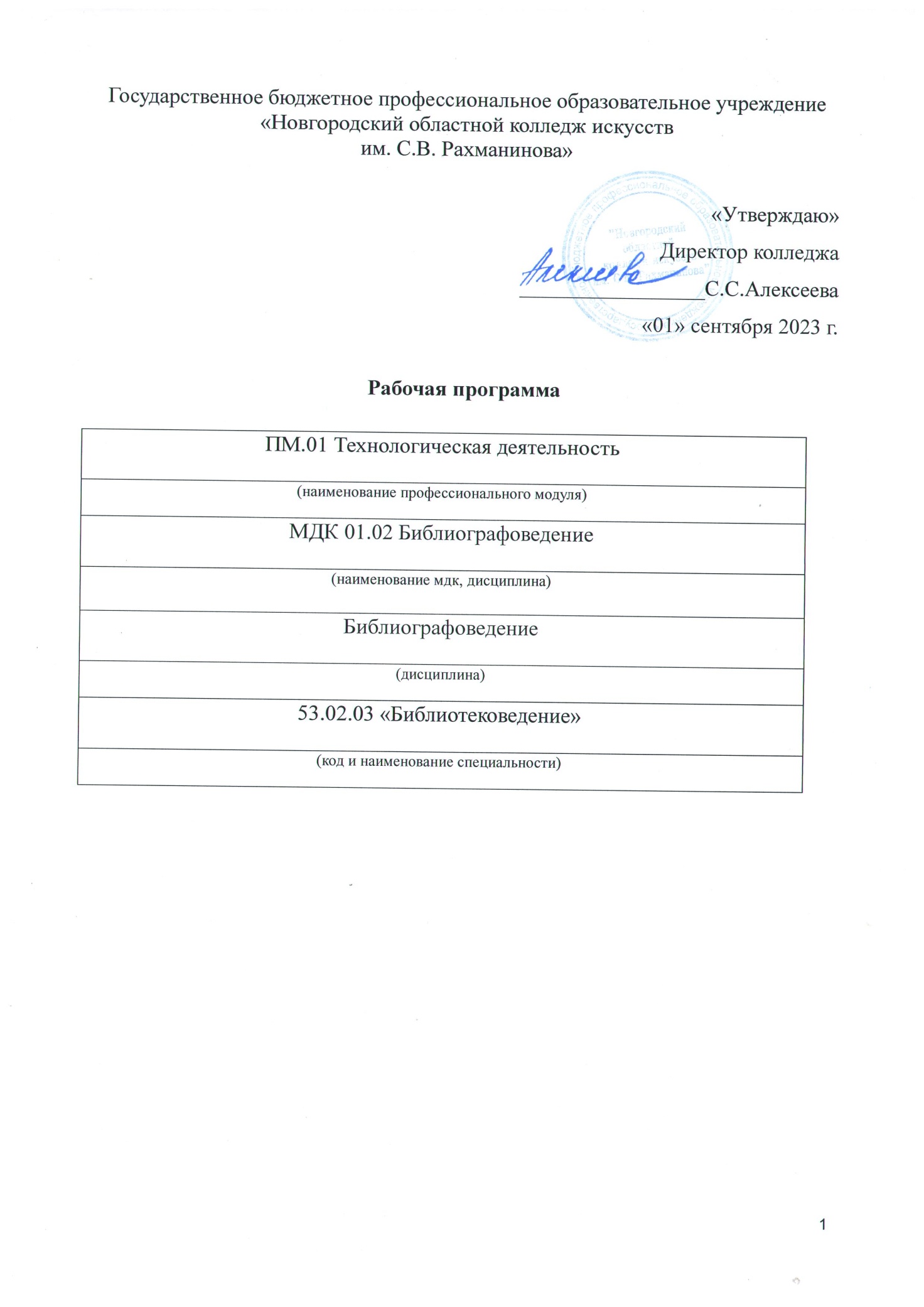 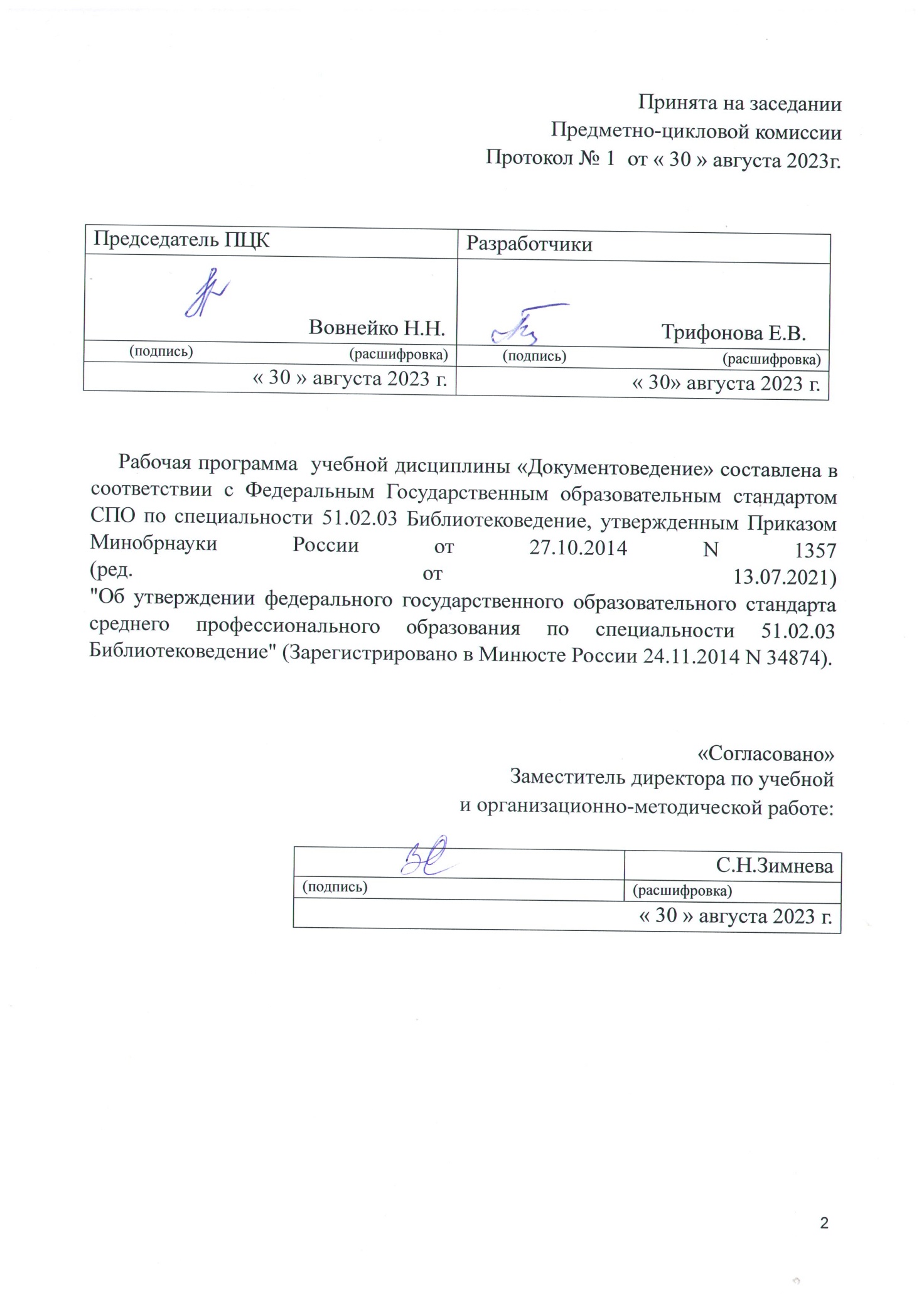 ПОЯСНИТЕЛЬНАЯ ЗАПИСКАОбласть применения программы     Рабочая программа учебной дисциплины «Библиографоведение» является частью основной образовательной программы в соответствии с ФГОС по специальности СПО «071901 Библиотековедение» углубленной подготовки в части освоения основного вида профессиональной деятельности:Библиотекарь, специалист по информационным ресурсам готовится к следующим видам деятельности:1.Технологическая деятельность (формирование библиотечных фондов, аналитико-синтетическая обработка документов, их хранение; применение прикладного программного обеспечения, информационно-телекоммуникационной сети "Интернет"; информационное и справочно-библиографическое обслуживание пользователей библиотек).2. Организационно-управленческая деятельность (планирование, организация и обеспечение эффективности функционирования библиотеки в соответствии с меняющимися потребностями пользователей библиотек; ведение учетной документации и контроль за качеством предоставляемых услуг населению; прием управленческих решений, руководство коллективом библиотеки).3. Культурно-досуговая деятельность (реализация досуговой и воспитательной функции библиотеки, организация досуговых мероприятий; обеспечение дифференцированного библиотечного обслуживания пользователей библиотеки; приобщение к национальным и региональным традициям).4. Информационно-аналитическая деятельность (использование коммуникативных и информационных технологий в профессиональной деятельности; применение мультимедийных технологий; оценивание результативности различных этапов информатизации библиотеки; анализ деятельность отдельных подсистем автоматизированных библиотечно-информационных систем (АБИС) и формулировка требований к их дальнейшему развитию; использование внешних баз данных и корпоративных ресурсов библиотечно-информационных систем).Общие и профессиональные компетенцииБиблиотекарь, специалист по информационным ресурсам  должен обладать общими компетенциями, включающими в себя способность:ОК 1. Понимать сущность и социальную значимость своей будущей профессии, проявлять к ней устойчивый интерес.ОК 2. Организовывать собственную деятельность, определять методы и способы выполнения профессиональных задач, оценивать их эффективность и качество.ОК 3. Решать проблемы, оценивать риски и принимать решения в нестандартных ситуациях.ОК 4. Осуществлять поиск, анализ и оценку информации, необходимой для постановки и решения профессиональных задач, профессионального и личностного развития.ОК 5. Использовать информационно-коммуникационные технологии для совершенствования профессиональной деятельности.ОК 6. Работать в коллективе, обеспечивать его сплочение, эффективно общаться с коллегами, руководством, потребителями.ОК 7.Ставить цели, мотивировать деятельность подчиненных, организовывать и контролировать их работу с принятием на себя ответственности за результат выполнения заданий.ОК 8. Самостоятельно определять задачи профессионального и личностного развития, заниматься самообразованием, осознанно планировать повышение квалификации.ОК 9. Ориентироваться в условиях частой смены технологий в профессиональной деятельности.Библиотекарь, специалист по информационным ресурсам  должен обладать профессиональными компетенциями, соответствующими основным видам профессиональной деятельности:Технологическая деятельность.ПК 1.2Проводить аналитико-синтетическую обработку документов в традиционных и автоматизированных технологиях, организовывать и вести справочно-библиографический аппарат библиотеки.ПК 1.3Обслуживать пользователей библиотек, в том числе с помощью информационно-коммуникационных технологий.ПК 1.4 Использовать формы и методы научно-методической деятельности. Организационно-управленческая деятельность.ПК 2.1  Организовывать, планировать, контролировать и анализировать работы коллектива исполнителей, принимать управленческие решения.ПК 2.2 Планировать, организовывать и обеспечивать эффективность функционирования библиотеки (информационных центров) в соответствии с меняющимися потребностями пользователей и условиями внешней среды.ПК 2.3 Осуществлять контроль за библиотечными технологическими процессами.ПК 2.4 Выявлять и внедрять инновационные технологии, способность применять знание принципов организации труда в работе библиотеки. ПК 2.5 Соблюдать этические и правовые нормы в сфере профессиональной деятельности.Культурно-досуговая деятельность.ПК 3.1 Создавать условия для реализации творческих возможностей пользователей, повышать их образовательный, профессиональный уровень и информационную культуру.ПК 3.2 Обеспечивать дифференцированное библиотечное обслуживание пользователей библиотеки.ПК 3.3Реализовывать досуговую  и воспитательную функцию библиотеки. ПК 3.4  Приобщать пользователей библиотек к национальным и региональным традициям.ПК 3.5  Создавать комфортную информационную среду, обеспечивающую дифференцированный подход к различным категориям пользователей. ПК 3.6  Владеть культурой устной и письменной речи, профессиональной терминологией.Информационно-аналитическая деятельность.ПК 4.1 Использовать современные информационные и телекоммуникационные технологии в профессиональной деятельности.ПК 4.3. Создавать и использовать базы данных в профессиональной деятельности.ПК 4.4 Использовать информационные ресурсы и авторитетные файлы корпоративных информационных систем.ПК 4.5  Использовать программные средства повышения информационной безопасности.       Рабочая программа «Библиографоведение» может быть использована в следующих областях профессиональной деятельности выпускников:Область профессиональной деятельности выпускников: организация работы библиотек всех видов, библиотечных систем, библиотечно-информационных центров, ведение библиотечно-библиографических и информационных процессов.Объектами профессиональной деятельности выпускников являются:государственные, региональные, муниципальные библиотеки и информационные центры; библиотеки учреждений и организаций независимо от их организационно-правовых форм; документные и информационные фонды;библиотечно-информационные ресурсы и программное обеспечение;пользователи библиотек всех видов.Место дисциплины в структуре программы подготовки специалистов среднего звена    Учебная дисциплина «Библиографоведение» в структуре основной профессиональной образовательной программы принадлежит к профессиональному к профессиональному модулю ПМ.01 «Технологическая деятельность». 2. ЦЕЛИ И ЗАДАЧИ ДИСЦИПЛИНЫ – ТРЕБОВАНИЯ К РЕЗУЛЬТАТАМ ОСВОЕНИЯ ДИСЦИПЛИНЫЦелью изучения учебной дисциплины является:- приобретение  теоретических знаний, практических умений и навыков, необходимых для выполнения библиографической работы в библиотеке.Задачами изучения учебной дисциплины являются:         - изучение справочно-библиографического аппарата библиотек, процессов библиографического обслуживания читателей, форм и методов библиографического информирования;- приобретение навыков составительской библиографической работы с использованием информационных технологий.3.ТРЕБОВАНИЯ К УРОВНЮ ОСВОЕНИЯ СОДЕРЖАНИЯ ПРОГРАММЫ   В результате изучения дисциплины (междисциплинарного курса, практики) студент должен:иметь практический опыт:составления и выдачи  справок по разовым запросам в соответствии с требованиями читателей в разных формах библиографического информирования;    выявления краеведческих материалов и работы с ними; работы по формированию информационной культуры и библиографическому обучению с использованием современных информационные технологий;ведения и использования справочно-библиографического аппарата библиотеки; составления библиографической записи различных видов документов для традиционных и автоматизированных информационно-поисковых систем (ИПС);индексирования документов; организации, ведении и редактировании системы каталогов и картотек;формирования информационной культуры пользователя;использования информационных и коммуникационных технологий на различных этапах профессиональной деятельности; использования сети Интернет и сводных электронных каталогов для поиска информации;уметь:осуществлять профессионально-практическую деятельность;     понимать роль и место выполняемых процессов в общем технологическом цикле; проявлять самостоятельность при принятии решений в профессиональной сфере;характеризовать процесс информатизации библиотек; анализировать и применять на практике различные виды и типы информационных и библиографических изданий; выполнять основные процессы и операции по формированию, ведению и использованию в библиографическом обслуживании частей справочно-библиографического аппарата; организовывать информационную среду с учетом современных требований и специфики библиотеки;анализировать документы для составления библиографической записи; индексировать (систематизировать и предметизировать) документы и запросы; использовать различные формы и методы информирования пользователей о системе каталогов и картотек;использовать средства автоматизации и компьютеризации отдельных участков и процессов библиотечно-библиографической деятельности; использовать программное обеспечение библиотечных процессов;  применять компьютерную технику и телекоммуникативные средства в процессе библиотечно-библиографической деятельности;применять мультимедийные технологии; знать:определение и отличительные признаки основных форм библиографической информации, информационно-библиографических ресурсов,  библиографической науки; современную информационную инфраструктуру библиографии в Российской Федерации; типологию библиографических пособий; основные виды и процессы библиографической работы;методику составления одноуровневого, многоуровневого и аналитического библиографического описания.Рабочая программа составлена в соответствии с Рабочей программой воспитания и календарным планом воспитательной работы (https://noki53.ru/about/programma-vospitaniya.php).Образовательная деятельность при освоении образовательной программы или отдельных ее компонентов организуется в форме практической подготовки.Образовательная деятельность при освоении образовательной программы или отдельных ее компонентов организуется с использованием средств электронного обучения, с применением дистанционных образовательных технологий:тестирующие системы (НЭШ)информационно-справочные системыэлектронные учебники (ЭБС «Лань»)электронные энциклопедии (библиотека колледжа: электронный читальный зал Президентской библиотеки имени Б.Н. Ельцина)справочники (библиотека колледжа: электронный читальный зал Президентской библиотеки имени Б.Н. Ельцина)электронные дидактические материалыобразовательные видеофильмыфоторепродукции картин, памятников архитектуры и скульптуры, фотоизображения окружающего мира (природы и общества) и т.п.аудиофрагменты ноты, партитурыпрезентацииВ зависимости от целей занятий могут использоваться электронная почта, социальные сети, мессенджеры.4. Структура учебной дисциплиныОбъем времени, выделяемый на МДК, дисциплины В соответствии с учебным планом обязательная учебная нагрузка по дисциплине Библиографоведение на специальности 51.02.03 -Библиотековедение –264часов, 130 часов отводится на самостоятельную работу студентов, максимальная нагрузка - 394 часов.Изучение дисциплины Библиографоведение проходит с 1 - 4 семестрах, на протяжении трёх лет обучения. Форма итогового контроля – экзамен. Тематический план(для студентов, поступивших в 2022-2023 учебном году)Специальность -  51.02.03 «Библиотековедение»Форма обучения - очнаяРаспределение учебной нагрузки по семестрамСпециальность: 51.02.03 "Библиотековедение"Форма обучения: очнаяТематический план(для студентов, поступивших в 2020-2021 учебном году)Специальность -  51.02.03 «Библиотековедение»Форма обучения - очнаяРаспределение учебной нагрузки по семестрамСпециальность: 51.02.03 "Библиотековедение"Форма обучения: очнаяТематический планСпециальность -  51.02.03 «Библиотековедение»Форма обучения - заочная5. СОДЕРЖАНИЕ ДИСЦИПЛИНЫ И ТРЕБОВАНИЯ К ФОРМАМ И СОДЕРЖАНИЮ ТЕКУЩЕГО, ПРОМЕЖУТОЧНОГО, ИТОГОВОГО КОНТРОЛЯ (ПРОГРАММНЫЙ МИНИМУМ, ЗАЧЕТНО-ЭКЗАМЕНАЦИОННЫЕ ТРЕБОВАНИЯ).Содержание дисциплины.Раздел 1. Основы теории, истории и организации библиографии.Тема 1. Библиография, её история, роль в обществе. Профессия библиографа.Студент должен знать:Возникновение библиографии и её  развитие в различные исторические периоды. Происхождение термина «библиография», трансформация его содержания в процессе развития. Современное понимание и определение библиографии. Определение библиографоведения.   Потребности общества в библиографической информации. Культурно-историческое значение библиографии. Значение библиографии для развития науки, техники, производства, издательского, книготоргового и библиотечного дела.  Влияние информатизации общества на развитие библиографии на современном этапе.     Профессия библиографа, профессиональные и личностные характеристики. Роль библиографа в процессе подготовки библиографической информации.Студент должен уметь:     Анализировать современное состояние и развитие библиографии.Тема 2. Библиографическая информация, основные формы её закрепления и передачи.Студент должен знать:     Определение терминов «библиографическая информация», «библиографическое сообщение», «библиографическая запись», «библиографическое пособие». Состав библиографической записи: заголовок библиографической записи, библиографическое описание, аннотация, реферат, классификационные индексы, предметные рубрики, ключевые слова и т. д.     Система «документ-потребитель информации» («книга-читатель») как объект библиографической деятельности.     Субъекты библиографической деятельности.Студент должен уметь:     Определять состав библиографической записи.Тема 3. Информационно-библиографические ресурсы, классификация традиционных и электронных информационных ресурсов.Студент должен знать:     Классификацию традиционных библиографических ресурсов.     Виды библиографических пособий по функциональному назначению, содержанию, хронологии, полноте отбора документов, составу библиографической записи, способу группировки документов в пособии.     Типы и жанры библиографических пособий.     Библиографический список и его разновидности: план чтения, список-закладка «С чего начать?», список-закладка «Что читать дальше?», памятка читателю.     Библиографический обзор и его варианты: беседы о книгах, рассказы о книгах, библиографические очерки, библиографические эссе.     Библиографический указатель и его разновидности: библиографический словарь, библиографический справочник, библиографическая энциклопедия, библиографический путеводитель, библиографическая антология и другие.     Библиографические издания: непериодические, периодические, серийные библиографические издания, комплекты печатных карточек на книги, статьи, рецензии.     Библиографические публикации: внутрикнижные и прикнижные, внутрижурнальные, внутригазетные библиографические пособия. Пристатейные библиографические списки. Указатели к изданиям.     Электронные информационно-библиографические ресурсы: электронные версии библиографических пособий.     Электронные базы данных (БД): документографические, библиографические,  фактографические, полнотекстовые.     Информационно-правовые системы.     Методику анализа новых печатных библиографических пособий. Порядок ознакомления с библиографическим пособием. Разработку программы использования библиографического пособия в работе библиотеки.Студент должен уметь:     Определять виды, типы и жанры библиографических пособий. Самостоятельная работа, см. «Методические рекомендации».Практические работы № 1, 2, 3.Тема 4. Организация библиографии в России.Студент должен знать:     Создание в стране оптимальной системы центров по подготовке, производству и распространению библиографической информации, библиографическому обслуживанию читателей в библиотеках и других центрах информации.     Классификацию библиографических центров по территориальному и отраслевому признакам.     Систему центров: федеральные библиографические центры — универсальные, многоотраслевые, отраслевые, специализированные; региональные библиографические центры — книжные палаты или специальные секторы республиканских библиотек, национальные библиотеки республик, краевые и областные библиотеки; центральные городские и центральные районные библиотеки.Студент должен уметь:     Определять центры по подготовке,  производству и распространению библиографической информации по различным классификационным признакам.Тема 5. Государственная (национальная) библиография.     Студент должен знать:      Историю государственной библиографии. Функции Российской книжной палаты (РКП). Система текущих государственных библиографических указателей (ГБУ) Российской книжной палаты.      Учет книг и брошюр: указатель «Книги России», ежегодник «Книги Российской Федерации», летопись авторефератов диссертаций.      Учет периодических изданий: авторитетная электронная база данных о газетах и журналах, продолжающихся изданиях, периодических сборниках и бюллетенях, ежегодник «Журналы и газеты России. Новые, переименованные и прекращенные изданием журналы и газеты».      Учет специальных видов изданий: указатели «Российские изоиздания», «Российские нотные издания», «Российские картографические издания».     Учет библиографических пособий: ежегодник «Библиографические пособия России».     Источники аналитического учета: указатели «Статьи из российских журналов», «Статьи из российских газет», «Рецензии из российских изданий».     Информационный бюллетень «Новые книги России».     Электронные каталоги РКП «Книги в наличии и печати». Национальная информационная система «Книги в наличии и печати».     ГБУ республик и других субъектов РФ.     ГБУ Парламентской библиотеки РФ.     Систему ретроспективных национальных пособий:библиографические репертуары;библиографические каталоги;сводные каталоги;библиография Россики. Студент должен уметь:     Осуществлять библиографический поиск на основе вспомогательных указателей к летописям и ежегодникам РКП.Самостоятельная работа, см. «Методические рекомендации»Практическая работа № 4.Тема 6. Научно-вспомогательная библиография.     Студент должен знать:     Определение научно-вспомогательной библиографии, ее значение и организация на современном этапе. «Положение о государственной системе научно-технической информации» от 1997 года.     Основные центры научно-вспомогательной библиографии. Современную систему научно-вспомогательных пособий в России.     Текущие библиографические пособия: сигнальные, реферативные, обзорные, назначение, содержание, особенности.     Ретроспективные библиографические пособия, назначение, содержание, особенности.     Электронные версии научно-вспомогательных пособий.Студент должен уметь:     Ориентироваться в современной системе научно-вспомогательных пособий.Самостоятельная работа, см. «Методические рекомендации».Тема 7. Рекомендательная библиография.Студент должен знать:     Краткий обзор истории рекомендательной библиографии в России. Основные функции рекомендательной библиографии и их преобразование в связи с изменением социокультурной ситуации в обществе в конце20-го — начале 21 веков. Основные центры рекомендательной библиографии.     Современную систему рекомендательных библиографических пособий. Рекомендательные пособия нового поколения.     Перспективы развития рекомендательной библиографии.Студент должен уметь:      Ориентироваться в современной системе рекомендательных пособий.Самостоятельная работа, см. «Методические рекомендации».Тема 8. Издательско-книготорговая библиография.    Студент должен знать:      Определение, особенности, функции издательско-книготорговой библиографии. Основные центры.     Систему пособий издательско-книготорговой библиографии.     Перспективные библиографические пособия, информирующие о готовящихся к  выпуску изданиях.     Текущие библиографические пособия. Газета «Книжное обозрение». Бюллетень «Новые книги России».     Ретроспективные библиографические пособия. Каталоги издательств, каталоги серий.     Рекламно-издательские библиографические пособия.     Электронную базу данных РКП о статьях из газеты «Книжное обозрение».     Национальную информационную систему «Книги в наличии и печати» (Russianbooksinprint).Использование пособий ИКБ в библиотечной работе.Студент должен уметь:      Ориентироваться в современной системе издательско-книготорговых пособий. Пользоваться электронной базой данных РКП. Использовать пособия ИКБ в библиотечной работе.Тема 9. Отраслевые комплексы информационно-библиографических ресурсов.Студент должен знать:      Информационно-библиографические ресурсы (ИБР) по общественно-политическому комплексу. Потребители ИБР по общественным наукам. Характеристику основных источников библиографической информации по истории, философии, экономике, праву и другим отраслям общественных наук. Центры правовой информации.   Рекомендательные библиографические пособия по общественно-политическому комплексу.     ИБР по научно-техническому комплексу. Основные центры. Система пособий.     ИБР литературно-эстетического комплекса.      Литературную библиографию, ее взаимосвязи с литературным процессом, наукой о литературе.     Основные центры. Система пособий, научно-вспомогательных и рекомендательных. Назначение, методические особенности, поисковые возможности литературных библиографических пособий.      Библиографию искусства. «Информкультура», ее функции, система текущих научно-вспомогательных пособий.     Ретроспективные пособия по искусству. Виды рекомендательных пособий по искусству.     Перспективы развития отраслевых информационно-библиографических ресурсов.Студент должен уметь:     Анализировать библиографические пособия. Ориентироваться в современной системе пособий по отраслям знаний. Выполнять поисковые задачи по библиографическим пособиям.  Практические работы № 5, 6, 7.Раздел 2. Содержание и организация библиографической деятельности.Тема 1. Справочно-библиографический аппарат, традиционный и современный.Студент должен знать:Определение справочно-библиографического аппарата (СБА), задачи, состав.     Систему библиотечных каталогов: алфавитный, систематический, предметный, электронный, их особенности, структура, назначение.     Систему библиографических картотек (баз данных): систематическая картотека статей, тематические картотеки, специальные картотеки, электронные тематические базы данных, информационно-правовые системы.     Справочно-библиографический фонд: официальные, справочные издания, библиографические пособия, фактографические электронные базы данных.     Фонд или архив выполненных справок (фонд неопубликованных библиографических пособий).     Изменения в структуре СБА в настоящее время.Студент должен уметь:      Ориентироваться в системе каталогов, системе картотек, в справочно-библиографическом фонде.Практические работы № 8, 9, 10.Тема 2. Справочно-библиографическое обслуживание.     Студент должен знать:     Определение справочно-библиографического обслуживания (СБО) и библиографической справки. Организация справочно-библиографического обслуживания. Характер библиографических запросов читателей.     Виды справок по форме выдачи: устные, письменные, электронные.     Виды справок по характеру читательских запросов и выдаваемой информации: библиотечно-адресные, уточняющие, тематические, фактографические.     Технология выполнения справок. Прием запроса, определение источников библиографического  поиска, выявление и отбор документов, оформление письменных библиографических справок.     Учет выполненных библиографических и фактографических справок.     Использование электронных технологий в организации СБО.     Особенности выполнения справок по отраслям общественных наук, научно-техническому комплексу, литературно-эстетическому комплексу.Студент должен уметь:     Выполнять различные виды справок с помощью традиционных и электронных каталогов, картотек, баз данных. Осуществлять поиск фактографической информации, используя справочно-библиографический фонд. Вести учет выполненных справок.  Самостоятельная работа, см. «Методические рекомендации».Практические работы № 11, 12, 13, 14.Тема 3. Библиографическое информирование (БИ).     Студент должен знать:     Виды библиографического информирования читателей: массовое, групповое, индивидуальное.     Формы массового БИ: бюллетени новых поступлений, выставки-просмотры новых поступлений, обзоры новых поступлений, картотеки или базы данных новых поступлений, Дни информации, информины.     Формы группового БИ: отраслевые и тематические списки новых поступлений, тематические обзоры новинок, тематические подборки или папки-досье, дайджесты, тематические Дни информации (Дни специалиста).     Индивидуальное БИ. Системы ИРИ и ДОР. Информационные письма, устная информация по телефону или другим каналам оперативной связи.     Организацию БИ: картотеки абонентов групповой и индивидуальной информации в карточной или электронной форме. Распределение обязанностей в библиотеке по БИ. Учет работы по БИ. Анализ эффективности БИ.Студент должен уметь:     Подготовить и провести мероприятия массового и группового информирования. Организовать групповое и индивидуальное библиографическое информирование. Самостоятельная работа, см. «Методические рекомендации».Практические работы № 15, 16.Тема 4. Формирование библиографической и информационной культуры читателей (ФБИК).     Студент должен знать:     Значение информационной культуры для читателей в условиях всеобщей информатизации.
     Сумму знаний, умений и навыков, традиционных и современных, которыми должен овладеть читатель библиотеки. Определение условия для успешной работы по ФБИК.    Наиболее эффективные формы ФБИК: интернет-классы, автоматизированные рабочие места для пользователей (АРМы), специализированные читальные залы для работы с электронными источниками информации.    Традиционные формы формирования библиографической культуры читателей: библиографические уроки, индивидуальные и групповые консультации, обзоры библиографических пособий, выставки библиографических и справочных изданий и другие наглядные и печатные формы библиографического ориентирования.     Игровые формы ФБИК: игра-путешествие, библиографический КВН, библиографическая рулетка, библиографический конкурс и другие.     Комплексные формы ФБИК: День библиографии, неделя библиографии, День библиографических пособий, День информатизации.Студент должен уметь:     Применять на практике различные формы формирования библиографической и информационной культуры читателей.Самостоятельная работа, см. «Методические рекомендации».Практические работы № 17, 18.Тема 5. Организация и управление библиографической деятельностью  в библиотеке.     Студент должен знать:     Содержание библиографической работы библиотеки: библиографирование, библиографическое обслуживание.     Особенности организации библиографической работы областной библиотеки, центральной библиотеки ЦБС. Библиографические функции небиблиографических подразделений библиотек.     Планирование библиографической работы.     Учет выполненной библиографической работы и ее анализ.     Расстановку кадров библиографов и распределение обязанностей.     Повышение библиографической квалификации библиотекарей.     Координацию и кооперацию библиографической работы внутри библиотеки, в ЦБС.Студент должен уметь:     Планировать библиографическую работу. Вести учет библиографической работы.Самостоятельная работа, см. «Методические рекомендации».Практическая работа № 19.Тема 6. Библиографирование, основные процессы.     Студент должен знать:     Определение библиографирования.     Библиографическое выявление (библиографический поиск) документов.     Библиографический отбор.     Библиографическую обработку: составление библиографического описания, аннотирование, реферирование, оформление других элементов библиографической записи. Машиночитаемую форму библиографической записи. Введение библиографических записей в электронный каталог.     Библиографическую группировку: формальная, содержательная, рекомендательная.Студент должен уметь:     Производить библиографический поиск, библиографический отбор документов. Составлять библиографическое описание, аннотации. Вводить записи в электронный каталог.Самостоятельная работа, см. «Методические рекомендации».Практические работы № 20, 21, 22.Раздел 3. Технология библиографической деятельности. Тема 1. Технология подготовки и проведения устных библиографических обзоров.    Студент должен знать:      Определение библиографического обзора. Виды обзоров, их назначение. Методику подготовки устного библиографического обзора. Выбор и изучение темы. Выявление документов. Изучение и отбор документов. Составление библиографических характеристик документов. Группировку документов. Составление развернутого плана (конспекта) обзора. Литературную обработку текста обзора. Требования к устному обзору.     Структуру обзора. Содержание введения, основной части, заключения.     Организацию аудитории, время, техника выступления. Использование технических средств.     Особенности подготовки устных обзоров отдельных видов. Обзоры новых поступлений. Обзоры новых журналов. Тематические обзоры. Персональные обзоры. Обзоры серийных изданий.     Новые виды обзоров: обзор-диалог, обзор-полемика, обзор-путешествие по выставке и другие.Студент должен уметь:     Применить на практике методику подготовки устного библиографического обзора. Провести библиографический обзор перед аудиторией.Самостоятельная работа, см. «Методические рекомендации».Практическая работа № 23.Тема 2. Технология составления библиографических пособий.      Студент должен знать:     Общую методику составления библиографических пособий. Выбор и изучение темы, разработка плана (схемы) пособия.     Выявление документов (библиографический поиск).     Изучение выявленных документов.      Библиографическая обработка (библиографическая характеристика).     Библиографическая группировка документов.     Подготовка справочного аппарата пособия: предисловия, оглавления, вспомогательных указателей.     Редактирование и оформление библиографического пособия.     Особенности составления библиографических пособий с помощью компьютера: отбор документов из электронных БД, составление оглавления, вспомогательных указателей.     Частную методику составления отдельных типов пособий: библиографических списков, списков «С чего начать?» и «Что читать дальше?», персональных памяток, рекомендательных указателей.Студент должен уметь:     Применять общую и частную методику при составлении библиографических пособий разных типов.Самостоятельная работа, см. «Методические рекомендации».Практические работы № 24, 25.Тема 3. Технология составления библиографических картотек, баз данных. Студент должен знать:     Виды традиционных библиографических картотек и электронных баз данных, их назначение.     Общие правила. Общую методику составления библиографических картотек: изучение темы, определение круга охватываемых картотекой вопросов, составление схемы картотеки, установление круга источников выявления документов, наполнение картотеки документами.     Частную методику: особенности составления СКС, тематических картотек, картотеки персоналий и других.Студент должен уметь:     Применять общую и частную методику при составлении библиографических картотек  разных видов.Практические работы № 26, 27, 28.5.2. Требования к формам и содержанию текущего, промежуточного, итогового контроля6.условия реализации ПРОГРАММЫ дисциплины6.1 Учебно-методическое и информационное обеспечение курса.Карта учебно-методического обеспечения Раздел Библиографоведение 1. Форма обучения – очная, всего часов –378 ч., из них аудиторных –248 ч.Специальность –  51.02.03 «Библиотековедение» Таблица 1. Обеспечение дисциплины учебными изданиямиТаблица 2. Обеспечение дисциплины учебно-методическими материалами (разработками)                 6.2.   Требования к материально-техническому обеспечениюРеализация учебной дисциплины требует наличия учебного кабинета библиотековедения.7. МЕТОДИЧЕСКИЕ РЕКОМЕНДАЦИИ ПРЕПОДАВАТЕЛЯМТехнология проведения итогового урока по теме: «Библиографическое информирование».     Библиографическое информирование — одно из направлений библиографической работы любой библиотеки. Тема изучается на IIкурсе.     По программе на изучение темы отводится 22 часа (8 — теоретических, 14 — практических).     Студенты должны получить теоретические знания о видах информирования, о формах массового, группового, индивидуального информирования, а также получить практические навыки составления информационных списков с использованием компьютера, составления тематических папок-досье, подготовки информационных обзоров.     Также студенты должны уметь подготовить и провести массовое мероприятие: День информации, День специалиста, Информину или час информации.     В Информине сочетаются информация о документах по определенной теме и развлекательные моменты, игровые (викторины, конкурсы, игры и т. д.). Студентам полезнее и интереснее работать над подготовкой такого мероприятия, они получают навыки общения с аудиторией.     Тема Информины выбирается и обсуждается на уроке студентами и преподавателем.      В качестве примера возьмем Информину на тему «Цветы вокруг нас».     Работа начинается с обдумывания сценария. Каждому студенту  предлагается внести предложения. После обсуждения выбираются те предложения, которые понравились всем.     Основой Информины является выставка-просмотр, поэтому следующий этап — выявление документов (книг, журналов). Из выявленных документов формируется выставка-просмотр «Цветы — улыбка природы».     Далее распределяется, кто из студентов будет делать обзор книг и журналов по разделам, представленным на выставке. Проводится поиск викторин, легенд о цветах.     Аудитория для проведения Информины — студенты первого курса библиотечного отделения.Ход урока: 1. Вступление — преподаватель о теме урока. Ведущий читает стихотворение о цветах.2. Одна из студенток делает обзор книг и журналов, представленных в разделе выставки «Цветы от А до Я».Ведущий читает легенду о ландыше.3. Викторина «Игра в рифмы»Ведущий читает легенду о розе.4. Викторина «Поэтическая» (Назвать авторов поэтических отрывков о цветах).5. Обзор книг и журналов, представленных на выставке в разделе «Цветочный интерьер».Ведущий читает легенду о первоцвете.6. Игра «Составить рассказ о цветах на одну букву» (В, И, М, и т. д.).7. Обзор книг и журналов из раздела «Цветочная аптека».Ведущий рассказывает историю о васильке.8. Викторина «О цветах и не только».9. Сообщение выпускницы библиотечного отделения о сухоцветах, о композициях из них, которыми она давно увлекается.10. Викторина «Загадки о цветах».11. Сообщение «Язык цветов».12. Конкурс «Песни о цветах».Подведение итогов, награждение победителей.8. САМОСТОЯТЕЛЬНАЯ РАБОТА СТУДЕНТОВПояснительная записка     Назначением самостоятельной работы студентов по предмету «Библиографоведение» является расширение профессионального кругозора, развитие познавательной активности студентов, творческого отношения ко всем процессам библиографической деятельности библиотеки, умения использовать различные источники информации.     Изучение курса «Библиографоведение» предполагает выполнение следующих работ:изучение материалов, печатаемых в специальных журналах;изучение литературы по темам предмета;изучение разных направлений библиографической работы в библиотеках Великого Новгорода;анализ библиографических пособий, составленных студентами библиотечного отделения в предыдущие годы;подбор примеров библиографических пособий по разным темам предмета;подготовка сообщений для выступления на занятиях;составление схем-опорных сигналов по отдельным темам предмета;подготовка заданий к проведению массовых библиографических мероприятий.В ходе  выполнения самостоятельных заданий студенты приобретают дополнительные теоретические знания, изучают опыт библиографической работы библиотек Великого Новгорода, приобретают умения и навыки выполнения запросов читателей, использования справочно-библиографического аппарата библиотек, навыки общения с читателями, использования новых информационных технологий, умения анализировать практические работы других студентов и использовать этот опыт при выполнении собственных библиографических работ.     Отдельные виды самостоятельной работы оцениваются по 5-ти балльной системе, другие являются частью подготовки к выполнению практических работ и оцениваются в комплексе.     Критерии  оценки:Оценка «отлично» ставится студенту, если:работа написана аккуратно, без помарок, разборчивым почерком;ответы конкретные, лаконичные;задания выполнены правильно.	Оценка «хорошо» ставится студенту если:ответы конкретные и лаконичные, но могут быть незначительные неточности;Оценка «удовлетворительно» ставится если:не выполнено до конца одно из заданий;ответы содержат некоторые неточности;Оценка «неудовлетворительно» ставится если:допущены принципиальные ошибки;работа оформлена небрежно;вопросы раскрыты поверхностно.     Основные требования к результатам работы:уровень усвоения студентами учебного материала;соответствие выполненного задания предлагаемой теме;глубина и качество проработки основных разделов темы;умение студентов использовать теоретические знания при выполнении практических задач;логичность и четкость изложения материала;оригинальность предлагаемых решений;качество оформления материала.Раздел 1. Основы теории, истории и организации библиографии.Тема 1. Библиография, ее история, роль в обществе. Профессия библиографа.Перечень заданий:1. Подготовить сообщения о выдающихся  русских библиографах. Студенты должны знать:      *Основные этапы истории библиографии;      *Качества, человеческие и профессиональные, необходимые библиографу;      *Биографии выдающихся библиографов.Студенты должны уметь:      *Работать с документами по теме;      *Анализировать тексты документов;      *Систематизировать знания, полученные из документов.Содержание задания:     *Составить конспект устного сообщения на уроке.Самостоятельная работа рассчитана на 10 часов.Требования к оформлению работы:      *Сообщение должно быть представлено на уроке.      *Сообщение должно быть оформлено в произвольной форме в письменном виде.Литература:Беспалова Э.К. История российской библиографии: Начальный период: Лекция// Библиография. – 2006.- № 2.- С. 50-65.Моргенштерн И.Г. Общее библиографоведение: Учебное пособие.- СПб: Профессия, 2005.- 208с.Бакун Д.Н. Взгляд вглубь времен// Мир библиографии.- 2001.- № 1.- С. 10-16.Фокеев В.А. Понятийный аппарат библиографоведения// Мир библиографии.-2006.- № 2.- С. 2-7.Моргенштерн И.Г. Профессиональный кодекс библиографа// Библиография. – 1992. - № 5-6. – С. 3-10.Немировский Е.Л. Славяно-русская библиография: Вчера, сегодня, завтра.// Мир библиографии. – 2002.- № 5.- С. 28-33.Фонотов Г.П. Н.А. Рубакин: «Я решил посвятить жизнь борьбе за челове-ка»// Мир библиографии. – 1998. - № 1. – С. 33-35.Серия «Деятели книги».Тема 3. Информационно-библиографические ресурсы, классификация традиционных и электронных ресурсов.Перечень заданий:Ознакомиться с фондом библиографических пособий разных видов, типов, жанров, имеющихся в библиотечном кабинете.Студенты должны знать:*Классификацию видов библиографических пособий по всем признакам;*Типы и жанры библиографических пособий;*Виды электронных информационно-библиографических ресурсов.Студенты должны уметь:*Работать с библиографическими пособиями, изучать их содержание;*Определять по разным признакам вид, тип, форму издания библиографических пособий.Содержание задания:*Подобрать примеры библиографических пособий из фонда библиотечного кабинета;*Распределить подобранные пособия по видам, типам, формам издания.Самостоятельная работа рассчитана на 20 часов.Требования к оформлениюработы:Подобранные пособия должны быть представлены на уроке в качестве примеров к устному ответу по теме.Тема 5. Государственная (национальная) библиография.Перечень заданий:Проанализировать текущие государственные пособия. Студенты должны знать:     *Роль государственной библиографии в общегосударственной системе НТИ.     *Функции Российской книжной палаты и других органов, выпускающих ГБУ.     *Систему пособий РКП.Студенты должны уметь:     *Пользоваться вспомогательными указателями к летописям и Ежегодникам РКП.     *Выполнять запросы читателей по издающимся в России документам.Содержание задания: проанализировать имеющиеся в библиотечном кабинете государственные библиографические указатели и вспомогательные указатели к ним.Самостоятельная работа рассчитана на 2 часа.Литература:Калинин С.Ю. Юбилеи летописей Российской книжной палаты// Библиография.- 2006. - № 3.- С. 38-41.Левин Г.Л. Текущая и ретроспективная национальная библиография: Различия в единстве// Библиография. – 2005.- № 6.- С. 28.Положение о ретроспективной национальной библиографии в Российской Федерации: Проект // Библиография.- 2001.- № 1.- С. 53-59.Джиго А.А. Российская Книжная палата и новые стандарты СИБИД// Библиография. – 2006.- № 3.- С. 32-37.Никонова К.А. Новые возможности каталога «Книги в наличии и печати»//Библиография.- 2005.- № 6.- С. 51-52.Айгистов Р.А. 25-летие электронной государственной библиографии// Библиография.- 2004.- № 4.- С. 3-12.Сайт РКП – зеркало ее деятельности// Библиография , 2006. - № 1. – С. 3-4. Государственные библиографические указатели  РКП.Тема 6. Научно- вспомогательная библиография.Перечень заданий:1. Подготовить сообщение о библиографической работе центров научно- технической информации.Студенты должны знать:*Определение научно- вспомогательной библиографии.*Целевое и читательское назначение НВБ.*Основные центры, создающие научно-вспомогательные пособия.Студенты должны уметь:*Работать самостоятельно с литературой по теме.*Грамотно оформлять конспект сообщения.Содержание задания:*Составить конспект сообщения на уроке, включающий в себя:*Историю создания центра НТИ.* Современную деятельность центра по созданию научно-вспомогательных пособий.*Характеристику системы пособий центра НТИ.Самостоятельная работа рассчитана на 2 часа.Требования к оформлениюработы:*Сообщение должно быть представлено на уроке.*Сообщение должно быть оформлено в письменном виде, в произвольной форме.Литература:Алексеев Н.Г. Библиотеки РАН и информационное обеспечение ученых// Библиография.- 2001.- № 2.- С. 3-7.Высоцкая Г.З. БЕН РАН накануне нового тысячелетия // Мир библиографии.- 2001.- № 1.- С. 25-29.Новиков В.Д. Электронная библиотека РФФИ// Мир библиографии.- 2000.- № 2.- С. 5-9.Семенова Г.Г. Особенности информационных потребностей в экономике// Мир библиографии.- 1999.- № 2. – С. 7-12.Теплицкая А.В. Создание библиографической информации в РГБ: От теории к практике // Библиография. – 2005. - № 5. – С. 3-9.Научно-вспомогательная библиография в XXI  веке// Библиотековедение.- 2002.- № 2. – С. 131-133.Центр притяжения ученых: 75 лет библиотеке ИНИОН// Библиотека.- 1993.- № 5.- С. 38-40.Тема 7. Рекомендательная библиография.Перечень заданий:Ознакомиться с новыми рекомендательными пособиями.Целью  самостоятельной работы является привитие навыков изучения новых библиографических пособий. Студенты должны знать:*Отличия рекомендательных пособий от пособий других видов.*Основные центры, выпускающие рекомендательные пособия.*Особенности рекомендательных пособий нового поколения.Студенты должны уметь:*Работать самостоятельно с литературой по теме.*Изучать новые пособия по предложенной технологии.*Использовать полученные сведения о рекомендательных пособиях при изучении последующих тем.Содержание задания:Знакомиться с новыми рекомендательными пособиями по следующему плану:*Изучить титульный лист пособия;*Изучить оглавление пособия;*Прочитать внимательно предисловие, отметив основные сведения о пособии;*Прочитать часть основного текста пособия;*Изучить справочный аппарат пособия.Самостоятельная работа рассчитана на 2 часа.Литература:Бавин С.П. Еще раз о рекомендательной  библиографии// Мир библиографии.- 2001.- № 2.- С. 39-41.Беспалова Э.К. Суровое полотно действительности и брюссельские кружева теории//Библиография.- 2002.- № 2.- С. 3-14.Комисарова Л.Д. Рекомендательная библиография нужна и сегодня// Библиография.- 2002.- № 1. – С. 43-45.Давыдова М.И. Популярная библиография  как  феномен культуры// Библиография.- 1998. - № 1. – С. 135-139.Мешалкина Ю. В. «Подвиг любви бескорыстной»: Рекомендательное пособие нового поколения// Мир библиографии. – 2003. - № 4. – С. 51-57.Горбунов А.М. Легенды прошлых дней// Мир библиографии.- 1998.- № 1.- С. 23-30.Раздел 2. Содержание и организация библиографической деятельности.Тема 2. Справочно-библиографическое обслуживание.Перечень заданий:1. Составить схему «Тетради учета выполненных справок».2. Оформить  таблицу «Отличительные особенности справок отдельных видов».3. Подобрать примеры справок всех видов к уроку – деловой игре «Библиограф-читатель». Целью самостоятельной работы является расширение и углубление знаний студентов по технологии выполненных справок.Студенты должны знать:*Состав справочно-библиографического аппарата библиотек, традиционного и современного.*Особенности технологии выполнения разных видов справок.*Учет выполненных справок.Студенты должны уметь:*Определить вид справки, алгоритм поиска.*Правильно принять запрос, уточнив у читателя все необходимые сведения.*Определить источники разыскания.*Выявить и отобрать релевантную информацию для читателя.*Записать справку правильно во все графы «Тетради учета выполненных справок».Требования к оформлению работы:*Оформить в тетради таблицу «Отличительные особенности справок отдельных видов».*Записать в тетрадь и на карточки справки, подобранные к деловой игре «Библиограф – читатель». Самостоятельная работа рассчитана на 30 часов.Литература:Давыдова Н.Р. Справки: автоматизированное обслуживание// Мир библиографии. – 2000.- № 1. – С. 19-21.Моргенштерн И.Г. Справочно-библиографическое обслуживание в библиотеках: Научно-практическое пособие.- М.: Либерея, 1999. – 79 с.Степанов В.К. ИНТЕРНЕТ: Навигационный поиск// Мир библиографии. – 1999.- № 6.- С. 6-10; 2000. - № 1. – С. 6-13.Жабко Е. Д. Онлайновое СБО: Особенности развития// Библиография. – 2005. - № 3. – С. 3-11.Нещерет М.Ю. О поиске информации и таланте библиографа// Библиотековедение. – 2003. - № 2. – С. 49-53.Тема 3. Библиографическое информирование.Перечень заданий:  1. Подобрать материал из периодических специальных изданий к тематическому досье.  2. Подготовить задание к Информине.Целью самостоятельной работы является изучение форм и методов информационной работы библиотек.Студенты должны знать:*Общее понятие о библиографическом информировании.  *Формы и методы массового БИ.  *Формы и методы группового БИ.  *Особенности индивидуального БИ (Системы ИРИ  и ДОР).  *Организацию БИ в библиотеках.Студенты должны уметь:*Составить список новых поступлений.*Оформить выставку – просмотр новых поступлений.*Подготовить День информации, День специалиста, Информину.*Составить тематическую папку-досье .Содержание задания: *Найти в специальных журналах статьи о библиографическом информировании.*Составить библиографический список статей.*Сделать ксерокопии наиболее значимых статей.*Подобрать книги и статьи по теме Информины.*Подобрать викторины, конкурсы и т.п.*Подготовить обзор книг и статей на выставке-просмотре по теме Информины.Требования к оформлению работы:*Сделать библиографическое  описание статей из журналов на каталожных карточках.*Набрать на компьютере текст библиографического списка.*Задания к Информине записать в тетрадь.(По итогам задания студентами совместно с преподавателем оформляется тематическая папка-досье «БИ»).Самостоятельная работа рассчитана на 24 часа.Литература:Брежнева В.В. Информационное обслуживание: Сервисный подход// Библиотековедение.- 2004.- № 4. – С. 27-31.Журналы «Библиография», «Мир библиографии»,  «Научно-технические библиотеки» и другие за 5 лет.Выпуски сборника «Читаем. Учимся. Играем».Савченко Т.А. Информационно-библиографическая  деятельность ЦБС как один  из факторов формирования общекультурной среды города// Мир библиографии.- 2004.- № 3.- С. 6- 8.Тема 4. Формирование библиографической  и информационной культуры читателей.Перечень заданий:1. Подобрать библиографические пособия к обзору пособий.2. Подготовить задания ко Дню Библиографии.Целью самостоятельной работы является привитие навыков работы с традиционными библиографическими пособиями и электронными ИБР.Студенты должны знать:*Понятие «Информационная культура».*Сумму знаний, необходимых читателю современной библиотеки, в том числе компьютерных информационных технологий.*Формы и методы обучения читателей библиотеки навыкам работы с СБА, традиционным и электронным.Студенты должны уметь:*Подготовить библиографический урок.*Подготовить и провести День библиографии, День информатизации.*Индивидуально работать с читателями, разъясняя правила пользования каталогами, картотеками, БД, справочными и библиографическими пособиями.Содержание задания: *Найти и отобрать в фонде библиотечного кабинета библиографические пособия, близкие по теме к обзору пособий.*Подготовиться к обзору пособий, представленных на выставке.*Подготовить консультации по ЭК, БД, картотекам и т.п. *Осуществить поиск материала в ЭК и Интернете.(По итогам выполненных заданий проводится День библиографии для студентов первого и второго курсов).Самостоятельная работа рассчитана на 16 часов.Литература:Рыбина Л.И. Информационная культура – приоритетное направление библиотечной деятельности// Библиография. - № 2. – С. 30-32.Гендина Н.И. Основы информационной культуры// Современное библиотечно-информационное образование: Учебные тетради/ СПБ ГУКИ.- СПб., 2000.- Вып. 4. – С. 53- 76.Ильина И. Как пользоваться Российской библиографией на CD-ROM // Мир библиографии.- 1999. - № 2. – С. 2-6; № 3.- С. 8-10.Выпуски сборника «Читаем. Учимся. Играем». Якимцова О.В. «Информационная культура личности» в системе непрерывного образования//Мир библиографии.- 2003.- № 4. - С. 38-39.Минкина В.А. Формирование информационной культуры личности: Роль библиографа// Мир библиографии. – 1998. - № 4.- С. 21-23.Тема 5. Организация и управление библиографической деятельностью в библиотеке.Перечень заданий:1. Изучить годовой план работы центральной городской или другой библиотеки Великого Новгорода.2. Выписать из годового плана формы библиографической работы библиотеки.3. Подготовить домашнее задание к библиографическому конкурсу.Целью самостоятельной работы является углубление и расширение знаний по организации библиографической работы в библиотеке.Студенты должны знать:*Планирование всех видов и процессов библиографической работы в библиотеке.*Учет библиографической работы.* Отчетность (квартальные и годовые отчеты)* Распределение обязанностей в библиографическом отделе и между другими структурными подразделениями* Координацию и кооперацию в библиографическом обслуживании*Корпоративность в библиографической деятельности библиотек*Формы повышения библиографической квалификации библиотекарейСтудент должен уметь: *Составить годовой и квартальный планы работы библиотеки*Анализировать библиографическую работу библиотеки*Вести учет библиографической работы*Принимать участие в семинарах и других формах повышения квалификации библиотекарейСодержание задания:*Подготовить сообщение о формах библиографической работы, запланированных на год в одной из библиотек города*Подготовить к библиографическому конкурсу домашнее задание: фрагмент Дня библиографии, библиографического урока и т. п.Требования к оформлению работы:*Сообщение должно быть оформлено в письменной форме и представлено на уроке.*Задания к библиографическому конкурсу используются при подготовке итогового урока по теме.Самостоятельная работа рассчитана на 20 часов.Литература: Моргенштерн И.Г. Научная организация библиографического труда: учеб. пособие.-  Челябинск, 1992.- С.24-67.Лопатина Н.В. Профессия библиографа в период информатизации// Мир библиографии.- 1998.- № 3.- С.35-37Статьи в специальных журналахГодовые планы работы библиотекОтчеты о работе за год городских и районных библиотекТема 6. Библиографирование, основные процессы.Перечень заданий:1. Составить схему библиографического описания книг 1,2,3,4-х и более авторов.2. Составить схему аналитического описания статей, интервью, рецензий.Целью является закрепление навыков библиографического описания документов.Студенты должны знать:*Комплекс технологических процессов библиографирования.*Правила оформления библиографической записи.*Машиночитаемую форму библиографической записи.Студенты должны уметь:*Составить библиографическое описание любых документов.*Составить справочную или рекомендательную аннотацию к документу.*Сгруппировать документы по заранее заданным признакам.Содержание задания:*Изучить по ГОСТУ и учебному пособию правила библиографического описания документов.Требования к оформлению работы:Схемы должны быть оформлены в письменном виде.Самостоятельная работа рассчитана на 10 часов.Литература:ГОСТ 7.1 – 2003 Библиографическая запись на книгу. Библиографическое описание: Общие требования и правила составления// Библиография.- 	№ 3. – С. 45-76.Калинина Г. П. Библиографическая запись на книгу. Основные положения и специфика составления// Библиография.- 2006. - № 3.- С. 60-67.Савина И.А. Библиографическое описание документа: учеб.- метод. рекомендации . – СПб.: Профессия, 2006. – 272 с. – (Библиотека).Обризан А.И. Как сгруппировать литературу в библиографическом списке к научной работе// Библиография.- 1993.- № 1. – С. 25-32.Раздел 3. Технология библиографической деятельности в библиотеке.Тема 1. Технология подготовки и проведения устных библиографических обзоров.Перечень заданий:1. Познакомиться с обзорами, напечатанными в специальных журналах и составленными студентами библиотечного отделения.2. Подобрать в библиотеке книги для подготовки библиографического обзора.Целью самостоятельной работы является привитие навыков составления устных библиографических обзоров разных видов.Студенты должны знать:*Виды библиографических обзоров.*Технологию подготовки обзоров — общую и особенности подготовки обзоров разных видов.*Структуру обзоров.*Технологию проведения и требования к библиотекарю при проведении обзоров.Студенты должны уметь:*Правильно выявить и отобрать документы для подготовки обзора, используя свои знания СБА — традиционного и современного.*Изучить тему обзора и составить вводную часть к обзору.*Грамотно сгруппировать документы в основной части обзора.*Составить тексты-связки между документами в обзоре.*Выбрать самое существенное, интересное в документах для их характеристики.*Подготовиться к проведению обзора, учитывая группу читателей, для которой он будет проводиться.Содержание задания:*Найти в специальных журналах «Библиография», «Мир библиографии» тексты библиографических обзоров и прочитать их, анализируя содержание обзоров.*Выбрать в фонде библиотечного кабинета тексты обзоров разных видов, составленные студентами прошлых лет и проанализировать их содержание.*Используя справочно-библиографический аппарат библиотеки колледжа и других библиотек города, выявить и отобрать документы для тематического библиографического обзора.*Прочитать отобранные документы.(По итогам заданий студенты составляют тематические обзоры, которые затем проводят на базах преддипломной практики).Самостоятельная работа рассчитана на 20 часов (не считая времени, необходимого для прочтения документов, включенных в обзор).Литература:Тексты библиографических обзоров в специальных журналах.Тексты библиографических обзоров, хранящиеся в фонде библиотечного кабинета.Головко С.И. Самим учиться и учить других: о подготовке обзора-рекламы, обзора-диспута и других// Библиография.- 1995.- № 3.- С.24-28Тема 2. Технология составления библиографических пособий.Перечень заданий:1. Проанализировать библиографические пособия, составленные студентами прошлых лет, на одно из пособий составить рецензию.2. Использовать электронный каталог, базы данных, карточные каталоги и картотеки для выявления книг и статей к библиографическому пособию.Целью самостоятельной работы является привитие практических навыков составления библиографических пособий.Студенты должны знать:*Общую технологию составления библиографических пособий.*Особенности технологии составления библиографических пособий «малых форм», рекомендательных указателей.Студенты должны уметь:*Разработать программу библиографического пособия.*Выявить документы и изучить их.*Продумать рациональную группировку документов в пособии.*Составить библиографические характеристики документов.*Подготовить тексты вспомогательных элементов к пособию.*Отредактировать и оформить библиографическое пособие.*Использовать компьютерные средства на всех этапах составления библиографического пособия.Содержание задания:*Определить библиографическое пособие для написания рецензии и отразить в ней:соответствует ли подбор документов теме пособия, читательскому и целевому назначению;правильно ли составлены библиографические описания в пособии;качество аннотаций;качество предисловия, оглавления, вспомогательных указателей;качество оформления пособия.   *При подборе документов к библиографическому пособию, составлению библиографических описаний, группировки документов, оформлении пособия использовать электронный каталог, компьютерные технологии.Требования к оформлению работы:*Рецензия на библиографическое пособие должна быть предоставлена в письменном виде.*Библиографическое пособие должно быть набрано и оформлено на компьютере.Самостоятельная работа рассчитана на 10 часов.Литература:Девяткина Т. П. Рекомендательная библиография: проблемы и практика (О создании малых форм рекомендательных пособий)// Библиография.- 1995.- № 5.- С. 37-40.Степанова Л. Электронный библиографический указатель — совместными усилиями// Библиотека.- 2001.- № 4.- С. 23-26.Платонова О.Я. Библиография — процесс творческий// Мир библиографии.- 2002.- № 5.- С. 39-41.Соболева А.А. Персональный указатель: теория и методика// Мир библиографии.- 2001.- № 4.- С. 23-26.Перечень практических занятий студентов.Содержание практических работ определяется тем, что колледж готовит специалистов, умеющих выполнять все технологические процессы по организации библиографической деятельности в  публичных библиотеках.	Практические работы дают возможность студентам самостоятельно и квалифицированно решать конкретные задачи, используя теоретические знания, полученные на лекциях.Студент должен знать:- содержание, организацию и технологию библиографической деятельности;Студент должен уметь:- применять теоретические знания в своей практической деятельности.	Перечень заданий. Практические занятия по данной дисциплине проводятся в виде:  Целью этих занятий является: закрепление теоретических знаний, формирование умений и навыков самостоятельной работы с учебной и методической литературой по конкретному вопросу. Возможность использования сравнительного анализа в работе библиотек Великого Новгорода.Содержание практических работ.Практическая работа № 1. Классификация библиографических пособий.Задание:1. Определить вид библиографического пособия по всем классификационным признакам.Литература:Диомидова, Г.Н. Библиографоведение: учебник для сред. проф. учеб. заведений/ Г.Н.Диомидова.- СПб.: Профессия, 2002.- 285 с.- (Серия «Библиотека»)Справочник библиографа/ науч. ред. А.Н.Ванеев, В.А.Минкина.- 2-е изд., перераб. и доп.- СПб.: Профессия, 2003.- 560 с.- (Серия «Библиотека»).Практическая работа № 2.Типы и жанры библиографических пособий.Задание: 1.Определить тип и жанр библиографического пособия.Литература:1. Диомидова, Г.Н. Библиографоведение: учебник для сред. проф. учеб. заведений/ Г.Н.Диомидова.- СПб.: Профессия, 2002.- 285 с.- (Серия «Библиотека»)2. Справочник библиографа/ науч. ред. А.Н.Ванеев, В.А.Минкина.- 2-е изд., перераб. и доп.- СПб.: Профессия, 2003.- 560 с.- (Серия «Библиотека»).Практическая работа № 3.   Библиографические публикации.Задание:1. Изучить библиографические материалы, публикуемые в периодических и непериодических изданиях.Литература:1. Диомидова, Г.Н. Библиографоведение: учебник для сред. проф. учеб. заведений/ Г.Н.Диомидова.- СПб.: Профессия, 2002.- 285 с.- (Серия «Библиотека»)2. Справочник библиографа/ науч. ред. А.Н.Ванеев, В.А.Минкина.- 2-е изд., перераб. и доп.- СПб.: Профессия, 2003.- 560 с.- (Серия «Библиотека»).Практическая работа № 4.  Система государственных библиографических указателей.Задание:1. Библиографический поиск на основе вспомогательных указателей к летописям и ежегодникам РКП.Литература:1. Диомидова, Г.Н. Библиографоведение: учебник для сред. проф. учеб. заведений/ Г.Н.Диомидова.- СПб.: Профессия, 2002.- 285 с.- (Серия «Библиотека»)2. Справочник библиографа/ науч. ред. А.Н.Ванеев, В.А.Минкина.- 2-е изд., перераб. и доп.- СПб.: Профессия, 2003.- 560 с.- (Серия «Библиотека»).Практическая работа № 5. Отраслевые комплексы информационно-библиографических ресурсов.Задание: 1. Сравнительная характеристика РЖ, экспресс-информации, сигнального библиографического пособия по одной из отраслей.     Данные сравнительной характеристики заносятся в таблицу.Литература:1. Диомидова, Г.Н. Библиографоведение: учебник для сред. проф. учеб. заведений/ Г.Н.Диомидова.- СПб.: Профессия, 2002.- 285 с.- (Серия «Библиотека»)2. Справочник библиографа/ науч. ред. А.Н.Ванеев, В.А.Минкина.- 2-е изд., перераб. и доп.- СПб.: Профессия, 2003.- 560 с.- (Серия «Библиотека»).Практическая работа № 6. Библиографические пособия по искусству.Задание:1. Выполнение библиографического поиска по научно-вспомогательным и рекомендательным пособиям.Литература:1. Диомидова, Г.Н. Библиографоведение: учебник для сред. проф. учеб. заведений/ Г.Н.Диомидова.- СПб.: Профессия, 2002.- 285 с.- (Серия «Библиотека»)2. Справочник библиографа/ науч. ред. А.Н.Ванеев, В.А.Минкина.- 2-е изд., перераб. и доп.- СПб.: Профессия, 2003.- 560 с.- (Серия «Библиотека»).Практическая работа № 7. Система пособий литературной библиографии. Задание:1. «Следствие ведут знатоки» - библиографический поиск по научно-вспомогательным и рекомендательным пособиям литературно-эстетического комплекса.Литература:1. Диомидова, Г.Н. Библиографоведение: учебник для сред. проф. учеб. заведений/ Г.Н.Диомидова.- СПб.: Профессия, 2002.- 285 с.- (Серия «Библиотека»)2. Справочник библиографа/ науч. ред. А.Н.Ванеев, В.А.Минкина.- 2-е изд., перераб. и доп.- СПб.: Профессия, 2003.- 560 с.- (Серия «Библиотека»).Практическая работа № 8. Справочно-библиографический аппарат библиотеки.Задание:1. Анализ справочно-библиографического аппарата библиотеки колледжа.Литература:1. Диомидова, Г.Н. Библиографоведение: учебник для сред. проф. учеб. заведений/ Г.Н.Диомидова.- СПб.: Профессия, 2002.- 285 с.- (Серия «Библиотека»)2. Коготков, Д.Я. Библиографическая деятельность библиотеки: организация, технология, управление: учебник/ Д.Я.Коготков.- СПб.: Профессия, 2004.- 304 с. 3. Справочник библиографа/ науч. ред. А.Н.Ванеев, В.А.Минкина.- 2-е изд., перераб. и доп.- СПб.: Профессия, 2003.- 560 с.- (Серия «Библиотека»).Практическая работа № 9. Справочно-библиографический фонд.Задание:1. Характеристика фонда справочных и библиографических пособий библиотеки колледжа.Литература:1. Диомидова, Г.Н. Библиографоведение: учебник для сред. проф. учеб. заведений/ Г.Н.Диомидова.- СПб.: Профессия, 2002.- 285 с.- (Серия «Библиотека»)2. Коготков, Д.Я. Библиографическая деятельность библиотеки: организация, технология, управление: учебник/ Д.Я.Коготков.- СПб.: Профессия, 2004.- 304 с. 3. Справочник библиографа/ науч. ред. А.Н.Ванеев, В.А.Минкина.- 2-е изд., перераб. и доп.- СПб.: Профессия, 2003.- 560 с.- (Серия «Библиотека»).Практическая работа № 10. Система библиотечных каталогов и система библиографических картотек и баз данных.Задание:1. Пополнение каталогов, СКС и других картотек.Литература:1. Диомидова, Г.Н. Библиографоведение: учебник для сред. проф. учеб. заведений/ Г.Н.Диомидова.- СПб.: Профессия, 2002.- 285 с.- (Серия «Библиотека»)2. Коготков, Д.Я. Библиографическая деятельность библиотеки: организация, технология, управление: учебник/ Д.Я.Коготков.- СПб.: Профессия, 2004.- 304 с. 3. Справочник библиографа/ науч. ред. А.Н.Ванеев, В.А.Минкина.- 2-е изд., перераб. и доп.- СПб.: Профессия, 2003.- 560 с.- (Серия «Библиотека»).Практическая работа № 11. Технология выполнения библиотечно-адресных и уточняющих справок.Задание:1. Выполнить библиотечно-адресные и уточняющие справки по схеме:Литература:1. Диомидова, Г.Н. Библиографоведение: учебник для сред. проф. учеб. заведений/ Г.Н.Диомидова.- СПб.: Профессия, 2002.- 285 с.- (Серия «Библиотека»)2. Коготков, Д.Я. Библиографическая деятельность библиотеки: организация, технология, управление: учебник/ Д.Я.Коготков.- СПб.: Профессия, 2004.- 304 с. 3. Справочник библиографа/ науч. ред. А.Н.Ванеев, В.А.Минкина.- 2-е изд., перераб. и доп.- СПб.: Профессия, 2003.- 560 с.- (Серия «Библиотека»).Практическая работа №12. Технология выполнения фактографических справок.Задание:1. Выполнить фактографические справки по разным отраслям знания по схеме:Литература:1. Диомидова, Г.Н. Библиографоведение: учебник для сред. проф. учеб. заведений/ Г.Н.Диомидова.- СПб.: Профессия, 2002.- 285 с.- (Серия «Библиотека»)2. Коготков, Д.Я. Библиографическая деятельность библиотеки: организация, технология, управление: учебник/ Д.Я.Коготков.- СПб.: Профессия, 2004.- 304 с. 3. Справочник библиографа/ науч. ред. А.Н.Ванеев, В.А.Минкина.- 2-е изд., перераб. и доп.- СПб.: Профессия, 2003.- 560 с.- (Серия «Библиотека»).Практическая работа № 13. Технология выполнения тематических справок.Задание:1. Выполнить тематические справки по разным отраслям знания.Литература:1. Диомидова, Г.Н. Библиографоведение: учебник для сред. проф. учеб. заведений/ Г.Н.Диомидова.- СПб.: Профессия, 2002.- 285 с.- (Серия «Библиотека»)2. Коготков, Д.Я. Библиографическая деятельность библиотеки: организация, технология, управление: учебник/ Д.Я.Коготков.- СПб.: Профессия, 2004.- 304 с. 3. Справочник библиографа/ науч. ред. А.Н.Ванеев, В.А.Минкина.- 2-е изд., перераб. и доп.- СПб.: Профессия, 2003.- 560 с.- (Серия «Библиотека»).Практическая работа № 14. Выполнение библиографического поиска с использованием электронных технологий.Задание:1. Выполнить библиографический поиск, используя электронные технологии.Литература:1. Диомидова, Г.Н. Библиографоведение: учебник для сред. проф. учеб. заведений/ Г.Н.Диомидова.- СПб.: Профессия, 2002.- 285 с.- (Серия «Библиотека»)2. Коготков, Д.Я. Библиографическая деятельность библиотеки: организация, технология, управление: учебник/ Д.Я.Коготков.- СПб.: Профессия, 2004.- 304 с. 3. Справочник библиографа/ науч. ред. А.Н.Ванеев, В.А.Минкина.- 2-е изд., перераб. и доп.- СПб.: Профессия, 2003.- 560 с.- (Серия «Библиотека»).Практическая работа № 15. Формы массового библиографического информирования.Задание: 1. Подготовить День информации или Информину.Литература:1. Диомидова, Г.Н. Библиографоведение: учебник для сред. проф. учеб. заведений/ Г.Н.Диомидова.- СПб.: Профессия, 2002.- 285 с.- (Серия «Библиотека»)2. Коготков, Д.Я. Библиографическая деятельность библиотеки: организация, технология, управление: учебник/ Д.Я.Коготков.- СПб.: Профессия, 2004.- 304 с. 3. Справочник библиографа/ науч. ред. А.Н.Ванеев, В.А.Минкина.- 2-е изд., перераб. и доп.- СПб.: Профессия, 2003.- 560 с.- (Серия «Библиотека»).Практическая работа № 16. Формы группового библиографического информирования.Задание:Составить тематическую папку-досье.Составить информационный список литературы с использованием компьютера.Литература:1. Диомидова, Г.Н. Библиографоведение: учебник для сред. проф. учеб. заведений/ Г.Н.Диомидова.- СПб.: Профессия, 2002.- 285 с.- (Серия «Библиотека»)2. Коготков, Д.Я. Библиографическая деятельность библиотеки: организация, технология, управление: учебник/ Д.Я.Коготков.- СПб.: Профессия, 2004.- 304 с. 3. Справочник библиографа/ науч. ред. А.Н.Ванеев, В.А.Минкина.- 2-е изд., перераб. и доп.- СПб.: Профессия, 2003.- 560 с.- (Серия «Библиотека»).Практическая работа № 17. Традиционные формы формирования библиографической и информационной культуры читателей.Задание:1. Подготовить обзор библиографических пособий.Литература:1. Диомидова, Г.Н. Библиографоведение: учебник для сред. проф. учеб. заведений/ Г.Н.Диомидова.- СПб.: Профессия, 2002.- 285 с.- (Серия «Библиотека»)2. Коготков, Д.Я. Библиографическая деятельность библиотеки: организация, технология, управление: учебник/ Д.Я.Коготков.- СПб.: Профессия, 2004.- 304 с. Практическая работа № 18. Игровые формы формирования библиографической и информационной культуры читателей.Задание:1. Разработать программу и провести библиографический КВН или библиографический конкурс.Литература:1. Диомидова, Г.Н. Библиографоведение: учебник для сред. проф. учеб. заведений/ Г.Н.Диомидова.- СПб.: Профессия, 2002.- 285 с.- (Серия «Библиотека»)2. Коготков, Д.Я. Библиографическая деятельность библиотеки: организация, технология, управление: учебник/ Д.Я.Коготков.- СПб.: Профессия, 2004.- 304 с. Практическая работа № 19. Особенности организации библиографической работы областной библиотеки, центральной библиотеки ЦБС.Задание:1. Посещение библиографических отделов областной библиотеки, ЦГБ и знакомство с организацией их работы.Литература:1. Диомидова, Г.Н. Библиографоведение: учебник для сред. проф. учеб. заведений/ Г.Н.Диомидова.- СПб.: Профессия, 2002.- 285 с.- (Серия «Библиотека»)2. Коготков, Д.Я. Библиографическая деятельность библиотеки: организация, технология, управление: учебник/ Д.Я.Коготков.- СПб.: Профессия, 2004.- 304 с. Практическая работа № 20. Библиографическая обработка: составление библиографического описания.Задание:1. Составить библиографическое описание по схеме.Схема одноуровневого  библиографического описания:     Заголовок. Основное заглавие: сведения, относящиеся к заглавию/ сведения об ответственности.- Сведения об издании, дополнительные сведения об издании.- Место издания: Имя издателя, дата издания.- Объем: другие сведения физической характеристики.- (Основное заглавие серии).Схема аналитического библиографического описания:     Заголовок. Основное заглавие: сведения, относящиеся к заглавию/ сведения об ответственности// Название источника.- Год издания.- № .- С.  .- (Серия)Литература:1. Диомидова, Г.Н. Библиографоведение: учебник для сред. проф. учеб. заведений/ Г.Н.Диомидова.- СПб.: Профессия, 2002.- 285 с.- (Серия «Библиотека»)2. Коготков, Д.Я. Библиографическая деятельность библиотеки: организация, технология, управление: учебник/ Д.Я.Коготков.- СПб.: Профессия, 2004.- 304 с. 3. Справочник библиографа/ науч. ред. А.Н.Ванеев, В.А.Минкина.- 2-е изд., перераб. и доп.- СПб.: Профессия, 2003.- 560 с.- (Серия «Библиотека»).Практическая работа № 21. Библиографическая обработка: аннотирование.Задание: 1. Составить справочную аннотацию по плану:сведения об авторе документа;сведения о жанре документа;предмет или тема документа;краткая характеристика содержания документа;характеристика справочного аппарата документа;целевое и читательское назначение документа.2. Составить рекомендательную аннотацию по плану:сведения об авторе произведения;краткая характеристика творчества автора;характеристика аннотируемого произведения;стилистические особенности произведения;характеристика художественно-полиграфического оформления произведения;целевое и читательское назначение произведения.Литература:1. Диомидова, Г.Н. Библиографоведение: учебник для сред. проф. учеб. заведений/ Г.Н.Диомидова.- СПб.: Профессия, 2002.- 285 с.- (Серия «Библиотека»)2. Коготков, Д.Я. Библиографическая деятельность библиотеки: организация, технология, управление: учебник/ Д.Я.Коготков.- СПб.: Профессия, 2004.- 304 с. 3. Справочник библиографа/ науч. ред. А.Н.Ванеев, В.А.Минкина.- 2-е изд., перераб. и доп.- СПб.: Профессия, 2003.- 560 с.- (Серия «Библиотека»).Практическая работа № 22. Библиографическая обработка.Задание: 1.Ввести библиографические записи в электронный каталог.Литература:1. Диомидова, Г.Н. Библиографоведение: учебник для сред. проф. учеб. заведений/ Г.Н.Диомидова.- СПб.: Профессия, 2002.- 285 с.- (Серия «Библиотека»)2. Коготков, Д.Я. Библиографическая деятельность библиотеки: организация, технология, управление: учебник/ Д.Я.Коготков.- СПб.: Профессия, 2004.- 304 с. 3. Справочник библиографа/ науч. ред. А.Н.Ванеев, В.А.Минкина.- 2-е изд., перераб. и доп.- СПб.: Профессия, 2003.- 560 с.- (Серия «Библиотека»).Практическая работа № 23. Технология подготовки и проведения устных библиографических обзоров.Задание:1. Прослушивание и обсуждение подготовленных студентами обзоров: тематических, персональных, новинок и других.     Анализ и обсуждение обзоров осуществляется по плану:Тема обзора, ее актуальность.Целевое и читательское назначение обзора.Отбор материалов (соответствие теме и назначению обзора).Характеристика материалов в обзоре (сведения о произведениях и авторах, полнота раскрытия содержания, качество отрывков, иллюстрирующих содержание и особенности стиля автора).Структура обзора (вступление, его содержание; основная часть, связь между характеристиками произведений; заключение, его содержание).Использование различных средств, в том числе технических.Общие выводы о качестве обзора (соответствие методическим требованиям). Литература:1. Диомидова, Г.Н. Библиографоведение: учебник для сред. проф. учеб. заведений/ Г.Н.Диомидова.- СПб.: Профессия, 2002.- 285 с.- (Серия «Библиотека»).Практическая работа № 24. Особенности составления отдельных типов пособий.Задание: 1.  Составить список-закладку «Что читать дальше?».Литература:1. Диомидова, Г.Н. Библиографоведение: учебник для сред. проф. учеб. заведений/ Г.Н.Диомидова.- СПб.: Профессия, 2002.- 285 с.- (Серия «Библиотека»)2. Коготков, Д.Я. Библиографическая деятельность библиотеки: организация, технология, управление: учебник/ Д.Я.Коготков.- СПб.: Профессия, 2004.- 304 с. 3. Справочник библиографа/ науч. ред. А.Н.Ванеев, В.А.Минкина.- 2-е изд., перераб. и доп.- СПб.: Профессия, 2003.- 560 с.- (Серия «Библиотека»).Практическая работа № 25. Особенности составления отдельных типов пособий.Задание:1. Составить персональную памятку или тематический рекомендательный указатель.Литература:1. Диомидова, Г.Н. Библиографоведение: учебник для сред. проф. учеб. заведений/ Г.Н.Диомидова.- СПб.: Профессия, 2002.- 285 с.- (Серия «Библиотека»)2. Коготков, Д.Я. Библиографическая деятельность библиотеки: организация, технология, управление: учебник/ Д.Я.Коготков.- СПб.: Профессия, 2004.- 304 с. 3. Справочник библиографа/ науч. ред. А.Н.Ванеев, В.А.Минкина.- 2-е изд., перераб. и доп.- СПб.: Профессия, 2003.- 560 с.- (Серия «Библиотека»).Практическая работа № 26. Виды традиционных библиографических картотек.Задание:1. Пополнение традиционных картотек библиотеки колледжа.Литература:1. Диомидова, Г.Н. Библиографоведение: учебник для сред. проф. учеб. заведений/ Г.Н.Диомидова.- СПб.: Профессия, 2002.- 285 с.- (Серия «Библиотека»)2. Коготков, Д.Я. Библиографическая деятельность библиотеки: организация, технология, управление: учебник/ Д.Я.Коготков.- СПб.: Профессия, 2004.- 304 с. 3. Справочник библиографа/ науч. ред. А.Н.Ванеев, В.А.Минкина.- 2-е изд., перераб. и доп.- СПб.: Профессия, 2003.- 560 с.- (Серия «Библиотека»).Практическая работа № 27. Особенности составления картотек разных видов.Задание:1. Составить картотеку по актуальной теме или картотеку другого вида.Литература:1. Диомидова, Г.Н. Библиографоведение: учебник для сред. проф. учеб. заведений/ Г.Н.Диомидова.- СПб.: Профессия, 2002.- 285 с.- (Серия «Библиотека»)2. Коготков, Д.Я. Библиографическая деятельность библиотеки: организация, технология, управление: учебник/ Д.Я.Коготков.- СПб.: Профессия, 2004.- 304 с. 3. Справочник библиографа/ науч. ред. А.Н.Ванеев, В.А.Минкина.- 2-е изд., перераб. и доп.- СПб.: Профессия, 2003.- 560 с.- (Серия «Библиотека»).Практическая работа № 28. Электронные картотеки и базы данных.Задание:1. Пополнить электронные картотеки библиотеки колледжа.Литература:1. Диомидова, Г.Н. Библиографоведение: учебник для сред. проф. учеб. заведений/ Г.Н.Диомидова.- СПб.: Профессия, 2002.- 285 с.- (Серия «Библиотека»)2. Коготков, Д.Я. Библиографическая деятельность библиотеки: организация, технология, управление: учебник/ Д.Я.Коготков.- СПб.: Профессия, 2004.- 304 с. 3. Справочник библиографа/ науч. ред. А.Н.Ванеев, В.А.Минкина.- 2-е изд., перераб. и доп.- СПб.: Профессия, 2003.- 560 с.- (Серия «Библиотека»).9. Перечень основной и дополнительной учебной литературы. Основной список литературы по курсу:Абросимова, Н.В. Библиографическая деятельность библиотеки: учеб.-практич.пособие/ Н.В.Абросимова.- Санкт-Петербург: Профессия, 2013.-159 с.- (Азбука библиотечной профессии).     2. Библиотечно-информационное обслуживание: учебник/ под ред. М.Я.Дворкиной.- Санкт-Петербург: Профессия, 2016.- 240 с.3.   Захарчук, Т.В. Информационные ресурсы для библиотек: учеб.-практич.пособие/ Т.В.Захарчук.- Санкт-Петербург: Профессия, 2013.- 127 с.- (Азбука библиотечной профессии).4.   Захарчук, Т.В. Аналитико-синтетическая переработка информации: учеб.-практич.пособие/ Т.В.Захарчук, И.П.Кузнецова.- Санкт-Петербург: Профессия, 2013.-103 с.- (Азбука библиотечной профессии).5.  Коршунов, О.П. Библиографоведение: учеб./ О.П.Коршунов, Н.К.Леликова, Т.Ф. Лиховид.- Санкт-Петербург: Профессия, 2014.- 288 с.6.Моргенштерн, И.Г. Общее библиографоведение: учеб. пособие.- Санкт-Петербург: Профессия, 2015.- 208с. 7.Савина И.А. Библиографическое описание документа: учеб.- метод. рекомендации . – Санкт-Петербург: Профессия, 2012. – 272 с. – (Библиотека).Справочно-поисковый аппарат библиотеки: учеб./ под ред И.С.Пилко.-Санкт-Петербург: Профессия, 2015.-288 с.      9. Отраслевые информационные ресурсы: учебник/ под ред. Р.С.Гиляровского,Т.В.Захарчук.- Санкт-Петербург: Профессия, 2015Дополнительный список литературы по курсу:  Абдуллаева, А.Т. Библиографы как посредники в формировании информационной культуры читателей/ А.Т.Абдуллаева // Библиография.- 2013.- № 3.- С.30-34Баркова, И.В. Электронная библиография для детей: многообразие тем, разнообразие форм/ И.В.Баркова // Библиография.- 2012.- № 3.- С.58-64Библиотековедение, библиографоведение и информатика: терминологич. словарь.- Москва: Либерея – Бибинформ, 2007.- 103 с.- (Серия «Библиотекарь и время. XXI век»: вып. 61).Брежнева, В.В. Информационное обслуживание: продукты и услуги, предоставляемые библиотеками и службами информации предприятий: учеб.-практич. пособие/ В.В.Брежнева, В.А.Минкина; СПбГУКИ.- Санкт-Петербург: Профессия, 2004.- 303 с.- (Серия «Библиотека»).     Васильев, В.В. Информационные технологии в библиотечном деле: учеб.-методич. пособие/В.В.Васильев, Н.В.Сороколетова, Л.В.Хливненко.- Москва: Либерея – Бибинформ, 2007.- 364 с.- (Серия «Библиотекарь и время. XXI век»: вып. 60).     Голубенко, Н.Б. Библиотека XXI века: информационные технологии, новая концепция/ Н.Б.Голубенко.- Санкт-Петербург: Проспект науки, 2013.- 191 с.     Голубенко, Н.Б. Информационные технологии в библиотечном деле/ Н.Б.Голубенко.- Ростов-на-Дону: Феникс, 2012.-282 с.   Диомидова, Г.Н. Библиографоведение: учебник для сред. проф. учеб. заведений/ Г.Н.Диомидова.- Санкт-Петербург: Профессия, 2002.- 285 с.- (Серия «Библиотека»).     Дригайло, В.Г. Технология работы библиотеки: науч.-практич. пособие.- Москва: Либерея – Бибинформ, 2009.- 541 с.- (Серия «Библиотекарь и время. XXI век»: вып. 104).       Елесина, Е.Ю. Электронные услуги библиотек/ Е.Ю.Елесина.- Санкт-Петербург: Профессия, 2012.-303 с.- (Серия «Библиотека»).       Зиновьева, Н.Б. Основы современной библиографии: учеб. пособие/ Н.Б.Зиновьева.- Москва: Либерея – Бибинформ, 2007.- 95 с.- (Серия «Библиотекарь и время. XXI век»: вып. 69).     Зуева, Л. День специалиста: подготовка и проведение/ Лидия Зуева // Библиотека.- 2013.- № 8.- С.40-41     Коготков, Д.Я. Библиографическая деятельность библиотеки: организация, технология, управление: учебник/ Д.Я.Коготков.- Санкт-Петербург: Профессия, 2004.- 304 с.     Коряковцева, Н.А. Техники информационно-библиотечной работы: учеб.-практич. пособие/ Н.А.Коряковцева.- Москва: Либерея, 2004.- 135 с.- (Серия «Библиотекарь и время. XXI век»: вып. 6).       Моргенштерн, И.Г. Справочно-библиографическое обслуживание: теория и практика: пособие для специалистов/ И.Г.Моргенштерн.- Москва: Либерея – Бибинформ, 2011.- 171 с.- (Серия «Библиотекарь и время. XXI век»: вып. 131).      Панкова, Е.В. Электронное библиографическое пособие: практич. руководство/ Е.В.Панкова, Л.С.Беркутова.- Москва: ФОРУМ, 2013.-127 с.      Рыбина, Е.Ф. Библиография литературы для детей и юношества: учебник для вузов культуры/ Е.Ф.Рыбина.- Москва: Либерея, 2004.- 216 с.     Савина И.А. Библиографическое описание документа: семиотический подход: учеб.-методич. Пособие/ И.А.Савина .- М.: Либерея – Бибинформ, 2005.- 86 с.- (Серия «Библиотекарь и время. XXI век»: вып. 4).Справочник библиографа/ науч. ред. А.Н.Ванеев, В.А.Минкина.- 2-е изд., перераб. и доп.- Санкт-Петербург: Профессия, 2003.- 560 с.- (Серия «Библиотека»).Стандарты по библиотечно-информационной деятельности/ сост. Т.В.Захарчук, О.М.Зусьман.- Санкт-Петербург: Профессия, 2003.- 576 с.- (Серия «Библиотека»).Лист переутверждения рабочей программыдисциплины (профессионального модуля)Рабочая программа: _____________________________________________________________________________________________________одобрена на 20__/20__ учебный год на заседании предметно-цикловой комиссии	_от	20	г., протокол №	Председатель ПЦК	Рабочая программа: _____________________________________________________________________________________________________одобрена на 20__/20__ учебный год на заседании предметно-цикловой комиссии	_от	20	г., протокол №	Председатель ПЦК	(подпись)	(Инициалы и фамилия)Рабочая программа: _____________________________________________________________________________________________________одобрена на 20__/20__ учебный год на заседании предметно-цикловой комиссии	_от	20	г., протокол №	Председатель ПЦК	Рабочая программа: _____________________________________________________________________________________________________одобрена на 20__/20__  учебный год на заседании предметно-цикловой комиссии	_от	20	г., протокол №	Председатель ПЦК	(подпись)	(Инициалы и фамилия)ЛИСТ РЕГИСТРАЦИИ ИЗМЕНЕНИЙ, ВНЕСЕННЫХ В РАБОЧУЮ ПРОГРАММУСОДЕРЖАНИЕ1. ПОЯСНИТЕЛЬНАЯ ЗАПИСКА………………………………………………………………42. ЦЕЛИИЗАДАЧИДИСЦИПЛИНЫ-ТРЕБОВАНИЯКРЕЗУЛЬТАТАМОСВОЕНИЯДИСЦИПЛИНЫ………………………………………………………………………………….7 3.ТРЕБОВАНИЯ К УРОВНЮ ОСВОЕНИЯ СОДЕРЖАНИЯ ПРОГРАММЫ………………74. Структура учебной ДИСЦИПЛИНЫ…………………………………………………..9 5. СОДЕРЖАНИЕ ДИСЦИПЛИНЫ И ТРЕБОВАНИЯ К ФОРМАМ И СОДЕРЖАНИЮ ТЕКУЩЕГО, ПРОМЕЖУТОЧНОГО, ИТОГОВОГО КОНТРОЛЯ (ПРОГРАММНЫЙ МИНИМУМ, ЗАЧЕТНО-ЭКЗАМЕНАЦИОННЫЕ ТРЕБОВАНИЯ)………………………..166. условия реализации ПРОГРАММЫ ДИСЦИПЛИНЫ…………………………….287. МЕТОДИЧЕСКИЕ РЕКОМЕНДАЦИИ ПРЕПОДАВАТЕЛЯМ…………………………...308.  САМОСТОЯТЕЛЬНАЯ РАБОТА СТУДЕНТОВ…………………………………………..319. СПИСОК ЛИТЕРАТУРЫ…………………………………………………………………….6110. Лист переутверждения рабочей программы (дисциплины (профессионального модуля)…………………………………………………………………...6411. ЛИСТ РЕГИСТРАЦИИ ИЗМЕНЕНИЙ, ВНЕСЕННЫХ В РАБОЧУЮ ПРОГРАММУ…65Наименование разделов и темМакс.учебнаянагрузкаКол-во аудиторныхчасов при очной форме обучения (в том числе по программе воспитания)Кол-во аудиторныхчасов при очной форме обучения (в том числе по программе воспитания)Кол-во аудиторныхчасов при очной форме обучения (в том числе по программе воспитания)СамостоятельнаяработаНаименование разделов и темМакс.учебнаянагрузкаВсегочасовОбзор.Практ.Самостоятельнаяработа1 семестрРаздел 1. Основы теории, истории и организации библиографии.Тема 1. Библиография, ее история, роль в обществе. Профессия библиографа.8226Тема 2. Библиографическая информация, основные формы ее закрепления и передачи.444Тема 3. Организация библиографии в России.222Тема 4. Информационно-библиографические ресурсы, классификация традиционных и электронных информационных ресурсов.281881010Тема 5. Отраслевые комплексы информационно-библиографических ресурсов.1414862 семестрТема 6.Государственная (национальная) библиография.101046Тема 7. Научно-вспомогательная библиография.6442Тема 8. Рекомендательная библиография.444Тема 9. Издательско-книготорговая библиография.444Раздел 2. Содержание и организация библиографической деятельности.Тема 1. Справочно-библиографический аппарат, традиционный и современный.1212663 семестрТема 2. Справочно-библиографическое обслуживание.6242162620Тема 3. Библиографическое информирование.4622814244 семестрТема 4. Формирование библиографической и информационной культуры читателей.442882016Тема 5. Организация и управление библиографической деятельностью в библиотеке.30106 4205 семестрТема 6. Библиографирование, основные процессы.2020128Раздел 3. Технология библиографической деятельности. Тема 1. Технология подготовки и проведения устных библиографических обзоров.52321022206 семестрТема 2. Технология составления библиографических пособий.3220101012Тема 3. Технология составления библиографических картотек, баз данных. 1616610Всего по курсу:394264122142130Вид учебной работыВсегоНомер семестраНомер семестраНомер семестраНомер семестраНомер семестраНомер семестра123456Аудиторные занятия:- теоретические занятия: (лекции);- практические занятия: (семинары);Самостоятельная работа134130130321616528282420 1822881830-6304ВСЕГО:3946462521284840Вид итогового контроляЭкз.К.р.Экз.К.р.Экз.К.р.Экз.Наименование разделов и темМакс.учебнаянагрузкаКол-во аудиторныхчасов при очной форме обучения (в том числе по программе воспитания)Кол-во аудиторныхчасов при очной форме обучения (в том числе по программе воспитания)Кол-во аудиторныхчасов при очной форме обучения (в том числе по программе воспитания)СамостоятельнаяработаНаименование разделов и темМакс.учебнаянагрузкаВсегочасовОбзор.Практ.Самостоятельнаяработа1 семестрРаздел 1. Основы теории, истории и организации библиографии.Тема 1. Библиография, ее история, роль в обществе. Профессия библиографа.122210Тема 2. Библиографическая информация, основные формы ее закрепления и передачи.222Тема 3. Информационно-библиографические ресурсы, классификация традиционных и электронных информационных ресурсов.34148620Тема 4. Организация библиографии в России.222Тема 5.Государственная (национальная) библиография.1614682Тема 6. Научно-вспомогательная библиография.6442Тема 7. Рекомендательная библиография.6442Тема 8. Издательско-книготорговая библиография.666Тема 9. Отраслевые комплексы информационно-библиографических ресурсов.1414862 семестрРаздел 2. Содержание и организация библиографической деятельности.Тема 1. Справочно-библиографический аппарат, традиционный и современный.121266Тема 2. Справочно-библиографическое обслуживание.623482624Тема 3. Библиографическое информирование.462281424Тема 4. Формирование библиографической и информационной культуры читателей.3418810163 семестрТема 5. Организация и управление библиографической деятельностью в библиотеке.341410420Тема 6. Библиографирование, основные процессы.261688104 семестрРаздел 3. Технология библиографической деятельности. Тема 1. Технология подготовки и проведения устных библиографических обзоров.321861214Тема 2. Технология составления библиографических пособий.36301016105 семестрТема 3. Технология составления библиографических картотек, баз данных. 2424816Раздел 4. Библиографическая работа детской библиотеки.Тема 1. Информационно-библиографические ресурсы по детской библиотеке.101064Тема 2. Справочно-библиографический аппарат детской библиотеки.44226 семестрТема 3. Справочно-библиографическое обслуживание в детских библиотеках.101028Тема 4. Библиографическое информирование в детских библиотеках.8826Тема 5. Работа детских библиотек по формированию информационной культуры и библиографическому обучению.16122104Тема 6. Составительская библиографическая работа детских библиотек.101028Всего по курсу:458300130170158Вид учебной работыВсегоНомер семестраНомер семестраНомер семестраНомер семестраНомер семестраНомер семестра123456Аудиторные занятия:- теоретические занятия: (лекции);- практические занятия: (семинары);Самостоятельная работа130170158461832344640824201822601830-6304ВСЕГО:45898120521004840Вид итогового контроляЭкз.К.р.Экз.К.р.Экз.К.р.Экз.Наименование разделов и темМакс.учебнаянагрузкаКол-во аудиторных часов при заочной форме обученияКол-во аудиторных часов при заочной форме обученияКол-во аудиторных часов при заочной форме обученияСамостоятельнаяработаНаименование разделов и темМакс.учебнаянагрузкаВсегочасовОбзор.Практ.СамостоятельнаяработаРаздел 1. Основы теории, истории и организации библиографии.Тема 1. Библиография, ее история, роль в обществе. Профессия библиографа.122210Тема 2. Библиографическая информация, основные формы ее закрепления и передачи.222Тема 3. Информационно-библиографические ресурсы, классификация традиционных и электронных информационных ресурсов.34148620Тема 4. Организация библиографии в России.222Тема 5.Государственная (национальная) библиография.1614682Тема 6. Научно-вспомогательная библиография.6442Тема 7. Рекомендательная библиография.6442Тема 8. Издательско-книготорговая библиография.666Тема 9. Отраслевые комплексы информационно-библиографических ресурсов.141486Раздел 2. Содержание и организация библиографической деятельности.Тема 1. Справочно-библиографический аппарат, традиционный и современный.121266Тема 2. Справочно-библиографическое обслуживание.623482624Тема 3. Библиографическое информирование.462281424Тема 4. Формирование библиографической и информационной культуры читателей.341881016Тема 5. Организация и управление библиографической деятельностью в библиотеке.341410420Тема 6. Библиографирование, основные процессы.26168810Раздел 3. Технология библиографической деятельности. Тема 1. Технология подготовки и проведения устных библиографических обзоров.321861214Тема 2. Технология составления библиографических пособий.3630101610Тема 3. Технология составления библиографических картотек, баз данных. 2424816Раздел 4. Библиографическая работа детской библиотеки.Тема 1. Информационно-библиографические ресурсы по детской библиотеке.101064Тема 2. Справочно-библиографический аппарат детской библиотеки.4422Тема 3. Справочно-библиографическое обслуживание в детских библиотеках.101028Тема 4. Библиографическое информирование в детских библиотеках.8826Тема 5. Работа детских библиотек по формированию информационной культуры и библиографическому обучению.16122104Тема 6. Составительская библиографическая работа детских библиотек.101028Всего по курсу:458300130170158курссеместрФормы контроля (контрольная работа, зачет, экзамен)Содержание текущего, промежуточного или итогового контроляОбоснование степени сложностиIIКонтрольная работаПисьменно определить виды, типы и формы издания библиографических пособийСтепень сложности определяется требованиями программыIIIЭкзаменУстно ответить по билетам на теоретические вопросы и сделать практическое задание по разделу «Основы теории, истории и организации библиографии»Степень сложности определяется требованиями программыIIIIIКонтрольнаяработаПисьменно ответить на вопросы по темам «Справочно-библиографический аппарат библиотеки» и «Справочно-библиографическое обслуживание»Степень сложности определяется индивидуальными способностями учащегося и  требованиями программыIIIVЭкзаменУстно ответить по билетам на  теоретические вопросы и сделать практическое задание по разделу «Содержание и организация библиографической деятельности»Степень сложности определяется требованиями программыIIIVКонтрольнаяработаПисьменно ответить на вопросы по разделу «Технология библиографической деятельности в библиотеке»Степень сложности определяется индивидуальными способностями учащегося и  требованиями программыIIIVIЭкзаменУстно ответить по билетам на  теоретические вопросы и сделать практическое задание по разделу «Библиографическая работа детской библиотеки»Степень сложности определяется требованиями программыБиблиографическое описание изданияВид занятия, в котором используетсяЧисло обеспечи-ваемых часовКол-во экземпляровКол-во экземпляровБиблиографическое описание изданияВид занятия, в котором используетсяЧисло обеспечи-ваемых часовУчебный кабинетБиблиотека колледжа1. Диомидова, Г.Н. Библиографоведение: учебник для сред. проф. учеб. заведений/ Г.Н.Диомидова.- СПб.: Профессия, 2002.- 285 с.- (Серия «Библиотека»)Лекция, Практич. работа,Самост.работа362102. Коготков, Д.Я. Библиографическая деятельность библиотеки: организация, технология, управление: учебник/ Д.Я.Коготков.- СПб.: Профессия, 2004.- 304 с. Лекция, Практич. работа,Самост.работа25233. Справочник библиографа/ науч. ред. А.Н.Ванеев, В.А.Минкина.-  2- е изд., перераб. и доп.-  СПб.: Профессия, 2003.- 560 с.- (Серия «Библиотека»)Лекция,Практич. работа, Самост.работа28424. Стандарты по библиотечно-информационной деятельности/ сост. Т.В.Захарчук, О.М.Зусьман.- СПб.: Профессия, 2003.- 576 с.- (Серия «Библиотека»)Лекция,Практич. работа, Самост.работа19825. Рыбина, Е.Ф. Библиография литературы для детей и юношества: учеб. пособие/Е.Ф.Рыбина.- М.: Либерея, 2004.- 216 с.Лекция,Практич. работа, Самост.работа586Библиографическое описание изданияВид занятия, в котором используетсяЧисло обеспечиваемых часовКол-во экземпляровКол-во экземпляровБиблиографическое описание изданияВид занятия, в котором используетсяЧисло обеспечиваемых часовУчебный кабинетБиблиотека колледжа1. Давыдова, М.И. Литературная библиография: учеб. – практич. пособие/ М.И.Давыдова.-  М.: Либерея – Бибинформ, 2005.- 95 с.- (Серия «Библиотекарь и время. XXI век»: вып. 23)Лекция,Практич. работа, Самост.работа10112. Дригайло В.Г. Технология работы библиотеки: науч.-практич. пособие.- М.: Либерея – Бибинформ, 2009.- 541 с.- (Серия «Библиотекарь и время. XXI век»: вып. 104)Лекция,Практич. работа, Самост.работа102113. Климаков, Ю.В. Муниципальная библиотека: справочно-библиографический аппарат: учеб.–метод. пособие/ Ю.В.Климаков.- М.: Либерея – Бибинформ, 2005.- 84 с.- (Серия «Библиотекарь и время. XXI век»: вып. 29)Лекция,Практич. работа,Самост.работа12114. Моргенштерн, И.Г. Справочно-библиографическое обслуживание: теория и практика: пособие для специалистов/ И.Г.Моргенштерн.- М.: Либерея – Бибинформ, 2011.- 171 с.- (Серия «Библиотекарь и время. XXI век»: вып. 131)Лекция,Практич. работа,Самост.работа68115. Савина И.А. Библиографическое описание документа: семиотический подход: учеб.-методич. пособие.- М.: Либерея – Бибинформ, 2005.- 86 с.- (Серия «Библиотекарь и время. XXI век»: вып. 4)Лекция,Практич. работа,Самост.работа10116. Государственная (национальная) библиография: учеб.-методич. Пособие по предмету «Библиографоведение»/сост. Л.А.Печатникова.- В.Новгород, 2004.- 13 с.Лекция,Практич. работа, Самост.работа146Наименование и описание средств обученияВид занятия, в котором используетсяЧисло обеспечиваемых часовКол-во экземпляров1. КомпьютерЛекцииПрактич.работаСамост.работа14412. Библиотечный фонд традиционный и на электронных носителях	Лекции Практич.работаСамост.раб.14420003. ПринтерСамост.раб.1441Наименование темПеречень заданийСодержание заданийЧасыЧасыНаименование темПеречень заданийСодержание заданий9 кл.11 кл.Раздел 1. Основы теории, истории и организации библиографии36Тема 1. Библиография, ее история, роль в обществе. Профессия библиографа.1. Подготовить сообщение о выдающихся русских библиографах.1. Составить конспект сообщения на уроке.10Тема 3. Информационно-библиографические ресурсы, классификация традиционных и электронных ресурсов.1. Ознакомиться с библиографическими пособиями разных видов, типов, жанров.1. Подобрать примеры пособий для ответа на уроке.20Тема 5. Государственная (национальная) библиография.1. Проанализировать текущие государственные пособия.1. Составить характеристику книжной летописи «Ежегодника «Книги РФ».2Тема 6. Научно-вспомогательная библиография.1. Подготовить сообщения о библиографической работе НТИ1. Составить конспект сообщения на уроке.2Тема 7. Рекомендательная библиография.1. Ознакомиться с новыми рекомендательными пособиями.1. Составить характеристику рекомендательной энциклопедии, антологии, эссе.2Раздел 2. Содержание и организация библиографической деятельности.100Тема 2. Справочно-библиографическое обслуживание.1. Составить схему тетради учета выполненных справок.2. Оформить  таблицу «Отличительные особенности справок отдельных видов».3. Составить справки разных видов к деловой игре «Библиограф-читатель».1. Записать схему в тетрадь.2. Оформить таблицу в тетради.3. Записать справки на карточки.4422Тема 3. Библиографическое информирование.1. Подобрать материал из журналов к тематическому досье.2. Подготовить задания к Информине.1. Записать на каталожных карточках.2. Записать задания в тетрадь.1014Тема 4. Формирование библиографической и информационной культуры читателей.1. Подобрать библиографические пособия к обзору.2. Подготовить задание к Дню библиографии.1. Записать описания пособий в тетрадь.2. Записать задание в тетрадь.610Тема 5. Организация и управление библиографической деятельностью в библиотеке.1. Изучить годовой план работы одной из библиотек города.2. Выписать из годового плана формы библиографической работы библиотеки.3. Подготовить домашнее задание к библиографическому конкурсу.1. Подготовить сообщение.2. Записать формы работы в тетрадь.3. Записать задание в тетрадь.6410Тема 6. Библиографирование, основные процессы.1. Составить схему библиографического описания книг 1-го, 2-х, 3-х и более авторов.2. Составить схему аналитического описания статей, рецензий, интервью.1. Записать в тетради примеры описаний.2. Записать в тетради примеры описаний.55Раздел 3. Технология библиографической деятельности.30Тема 1. Технология подготовки и проведения устных библиографических обзоров.1. Познакомиться с обзорами, напечатанными в специальных журналах и составленных студентами библиотечного отделения.2. Подобрать в библиотеке книги для подготовки тематического обзора.1. Устно проанализировать обзоры на уроке.2. Описания книг записать в тетрадь.1010Тема 2. Технология составления библиографических пособий.1.Ознакомиться с библиографическими пособиями, составленными студентами предыдущих лет.2. Использовать ЭК, карточные каталоги, картотеки для подбора книг и статей к библиографическому пособию.1. Анализ пособий записать в тетрадь.2. Подобранные книги и статьи использовать для составления библиографического пособия.46Раздел 4. Библиографическая работа детской библиотеки.4Тема 5. Работа детских библиотек по формированию информационной культуры и библиографическому обучению. 1. Подобрать материалы к сценарию массового мероприятия.1. Подобранные материалы оформить в тетради.4Параметры характеристикиРеферативный журнал (РЖ)Экспресс-информацияСигнальное библиографическое пособие1. Библиографическое описание пособия2. Виды отраженных материалов (монографии, сборники научных трудов, статьи из журналов и т. д.)3. Языки, на которых изданы и опубликованы отраженные материалы4. Состав библиографических записей (заголовок, библиографическое описание, аннотация/реферат (их объем), другие элементы БЗ)5. Структура библиографического пособия (разделы, подразделы, СПА)6. Вспомогательные указателиФормулировка запросаОтвет на запросИсточник выполнения запросаФормулировка запросаОтвет на запросИсточник выполнения запросаНомер измененияНомер листаДата внесения измененияФИО ответственного за внесение измененияПодписьответственного за внесение изменения